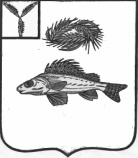 ГЛАВА  МУНИЦИПАЛЬНОГО ОБРАЗОВАНИЯ ГОРОД ЕРШОВ
ЕРШОВСКОГО МУНИЦИПАЛЬНОГО  РАЙОНА САРАТОВСКОЙ ОБЛАСТИПОСТАНОВЛЕНИЕот  28 апреля 2022 года  № 3                                                                             г. ЕршовО проведении публичных слушанийпо проекту межевания территорииВ соответствии со ст.43 Градостроительного кодекса Российской Федерации, ст.28  Федерального закона от 6 октября 2003 года № 131-ФЗ «Об общих принципах местного самоуправления в Российской Федерации», Уставом муниципального образования город Ершов, Положением о публичных слушаниях, проводимых на территории муниципального образования город Ершов, утвержденных решением Совета муниципального образования город Ершов   от 25 июля 2016 года № 39-244,  ПОСТАНОВЛЯЮ:          1. Назначить проведение публичных слушаний по проекту межевания территории, ограниченной границей кадастрового квартала 64:13:004310 (образование земельного участка под строительство магазина) согласно  приложению к настоящему постановлению.         2. Провести публичные слушания по проекту в срок с 28 апреля по 10 июня 2022 года с участием правообладателей земельных участков и объектов капитального строительства, находящихся в границах территорий, в отношении которых  осуществлялась подготовка проекта, указанного в п.1  постановления, и лиц, законные интересы которых могут быть нарушены в связи с реализацией указанного проекта.       3. Провести собрание участников публичных слушаний 30 мая 2022 года в 10.00 часов в здании Районного дома культуры "РДК" (г.Ершов, улица Краснопартизанская, 8). 4. Назначить организатором публичных слушаний комиссию в составе:председателя комиссии - Целик Вадима Викторовича, начальника отдела строительства, архитектуры и благоустройства, главного архитектора администрации Ершовского муниципального района;секретаря комиссии – Смирновой Татьяны Васильевны, заместителя начальника отдела строительства, архитектуры, и благоустройства администрации Ершовского муниципального района;членов комиссии – Сучковой Любови Ивановны, заместителя главы Ершовского муниципального района;         -Головатовой Ольги Викторовны, начальника  отдела правового обеспечения и по взаимодействию с представительным органом администрации Ершовского муниципального района;- Голиковой Людмилы Михайловны,  заместителя председателя Совета Совета МО г.Ершов. 5.Организатору публичных слушаний:         5.1.обеспечить оповещение  о начале публичных слушаний в соответствии с требованиями ст.5.1. Градостроительного кодекса РФ;        5.2. разместить проект, подлежащий рассмотрению на публичных слушаниях  и информационные материалы к нему на официальном сайте МО г. Ершов, размещенный на официальном сайте администрации Ершовского муниципального района в сети Интернет http://adminemr.ru/ рубрика «Публичные слушания» в течение семи дней со дня официального опубликования   настоящего постановления;         5.3.  организовать  проведение экспозиции проекта  со дня его размещения на официальном сайте по 27 мая 2022 года  в рабочие дни с 9.00 до 17.00 по адресу: г. Ершов, ул. Интернациональная, д. 7, кабинет N10 (отдел строительства, архитектуры и благоустройства администрации  Ершовского муниципального района) и выступления разработчика  проекта в средствах массовой информации.6. В период размещения  проекта и информационных материалов  к нему на официальном сайте  и проведения экспозиции, предусмотренной  подпунктом 5.3 пункта 5 настоящего постановления, участники публичных слушаний, прошедшие идентификацию в порядке, установленном статьей 5.1. Градостроительного кодекса РФ, вправе вносить  предложения и замечания, касающиеся проекта:-  путем подачи в письменной форме документа   организатору публичных слушаний в рабочие дни с 9.00 до 17.00 по адресу: г. Ершов, ул. Интернациональная, д. 7, кабинет N10 (отдел строительства, архитектуры и благоустройства администрации  Ершовского муниципального района) или  в форме электронного документа - g.p.a72@yandex.ru ;-посредством записи в журнале учета посетителей экспозиции проекта, подлежащих рассмотрению  на публичных слушаниях;                -в письменной или устной форме в ходе проведения собраний участников публичных слушаний. А.А.Тихов                                                                                                      Приложение                                                                                                      к постановлению главы муниципального                                                                                                      образования город Ершов                                                                                                      от 28 апреля 2022 года № 3ОБЩЕСТВО С ОГРАНИЧЕННОЙ ОТВЕТСТВЕННОСТЬЮ«ГОРОДСКОЙ ЦЕНТР НЕДВИЖИМОСТИ»Проект межевания территории, ограниченной границей кадастрового квартала 64:13: 004310Материалы по обоснованиюЗаказчик: Давыдов Евгении НягимовичИсполнитель: ООО «Городской центр недвижимости»Директор	Агапкин А.А. 	г. Ершов. 2022 годСодержаниеОбщая частьПроект межевания территории, ограниченной границей кадастрового квартала 64:13:004310 в городе Ершов разработан в соответствии с действующими законодательными актами в области градостроительной и землеустроительной деятельности:Градостроительный Кодекс РФ от 29.12.2004 г. № 190-ФЗ;Земельный кодекс РФ от 25.10.2001 № 136-ФЗ;Жилищный кодекс РФ от 29.12.2004 № 188-ФЗ;Федеральный закон РФ от 13.07.2015г. № 218-ФЗ «О государственной регистрации недвижимости»;Закон Саратовской области от 9.10.2006 г. № 96-3СО «О регулировании градостроительной деятельности в Саратовской области (с изменениями)»;Правилами землепользования и застройки муниципального образования город Ершов Ершовского муниципального района Саратовской области, утвержденный решением Совета МО г. Ершов от 25.05.2017 №53-304;Местные нормативы градостроительного проектирования муниципального образования город Ершов Ершовского муниципального района Саратовской области;Региональные нормативы градостроительного проектирования Саратовской области, утвержденными постановлением Правительства Саратовской области от 25.12.2017 № 679-П;Свод правил CП 42.13330.2016 «СНиП 2.07.01-89*. Градостроительство. Планировка и застройка городских и сельских поселений»;-Постановление Правительства РФ «О порядке установления охранных зон электросетевого хозяйства и особых условий использования земельных участков, расположенных в границах таких зон» от 24.02.2009 № 160;Постановление Администрации Ершовского муниципального района Саратовской области № 662 от 13.10.2021 года «О подготовке градостроительной документации»;Материалы по обоснованию проекта межеванияТерритория, рассматриваемая в настоящем проекте межевания, определена Постановлением Администрации Ершовского муниципального района Саратовской области № 662 от 13.10.2021 года «О подготовке градостроительной документации» относится к категории земель — земли населенных пунктов и представляет собой элемент планировочной структуры, застроенный многоквартирными жилыми домами.Согласно приказу министерства культуры Саратовской области от 19.06.2001r. № 1- 10/177 на территории межевания отсутствуют объекты культурного наследия.Заказчик градостроительной документации Давыдов Е.Н.Подготовка проекта связана с необходимостью образования земельного участка с разрешенным использованием: магазины (4.4). Участок расположен по адресу: Саратовская область, г. Ершов, ул. Интернациональная. Площадь территории для проектирования составляет - 224 кв.м.В соответствии с кадастровым делением территории муниципального образования г. Ершов, рассматриваемая в настоящем проекте территория, расположена в пределах кадастрового квартала 64:13:004310, в границах территориальной зоны ЖЗ (Зона среднеэтажной жилой застройки)Основные виды разрешенного использования земельных участков и объектов капитального строительства в территориальной зоне ЖЗ:Кодовое обозначение зоны (индекс) — ЖЗ.Основные виды разрешенного использования земельных участком и объектов капитального строительства:Вспомогательные виды разрешенного использования:Детские площадки, площадки для отдыха, спортивных занятий, хозяйственные площадкиОбъекты благоустройстваУсловно разрешенные виды использования земельных участков и объектов капитального строительства:Не установлены.Ограничения	использования	земельных	участков	и	объектов	капитального строительства:Санитарно-защитная зона;Водоохранная зона;Прибрежная защитная полоса;Зона санитарной охраны источников питьевого водоснабжения;Охранные зоны инженерных коммуникаций;Придорожные полосы.Схема расположения проектируемой территории в планировочной структуре г. Ершов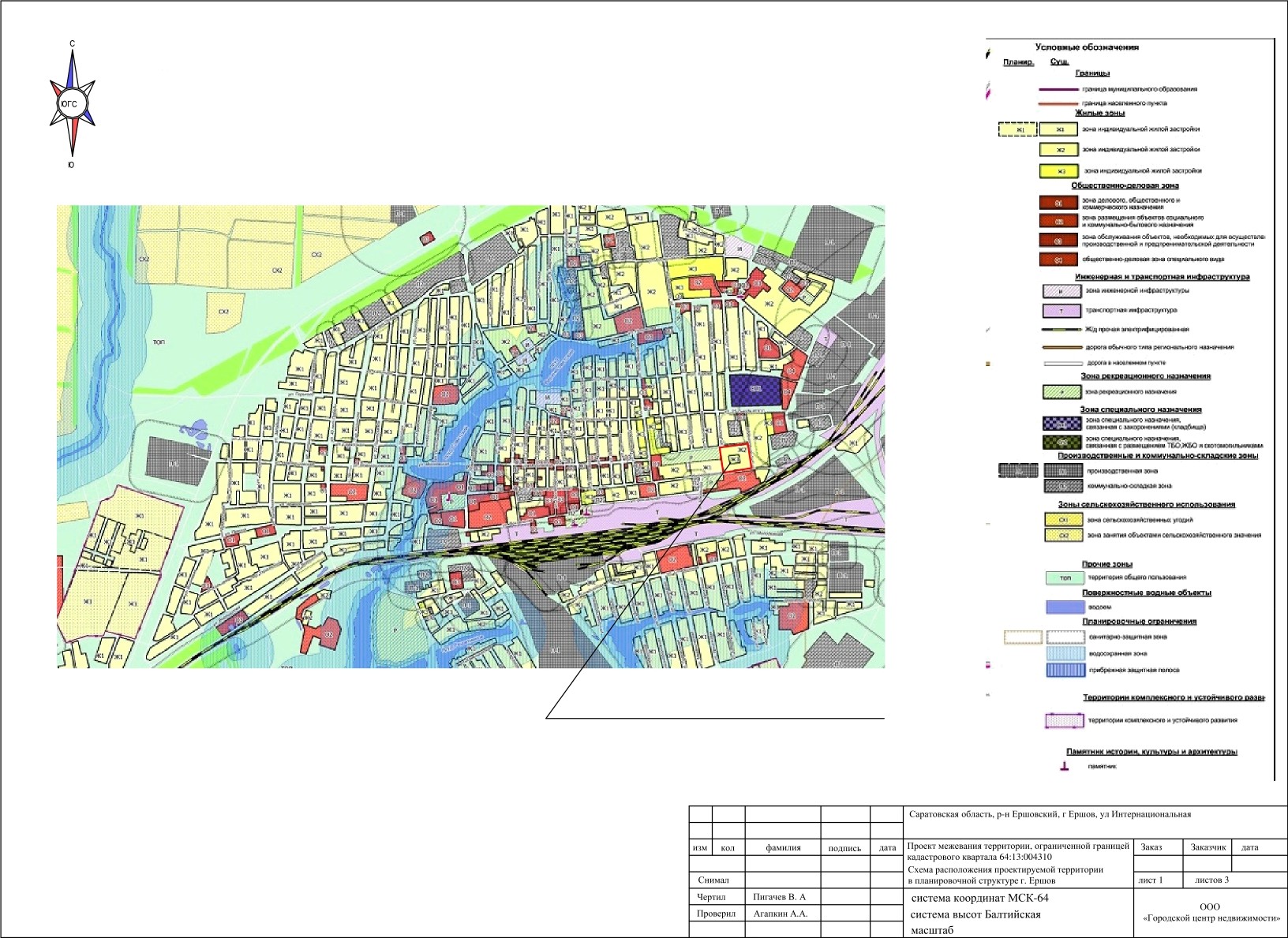 Проектируемая территория межевания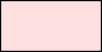 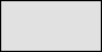 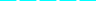 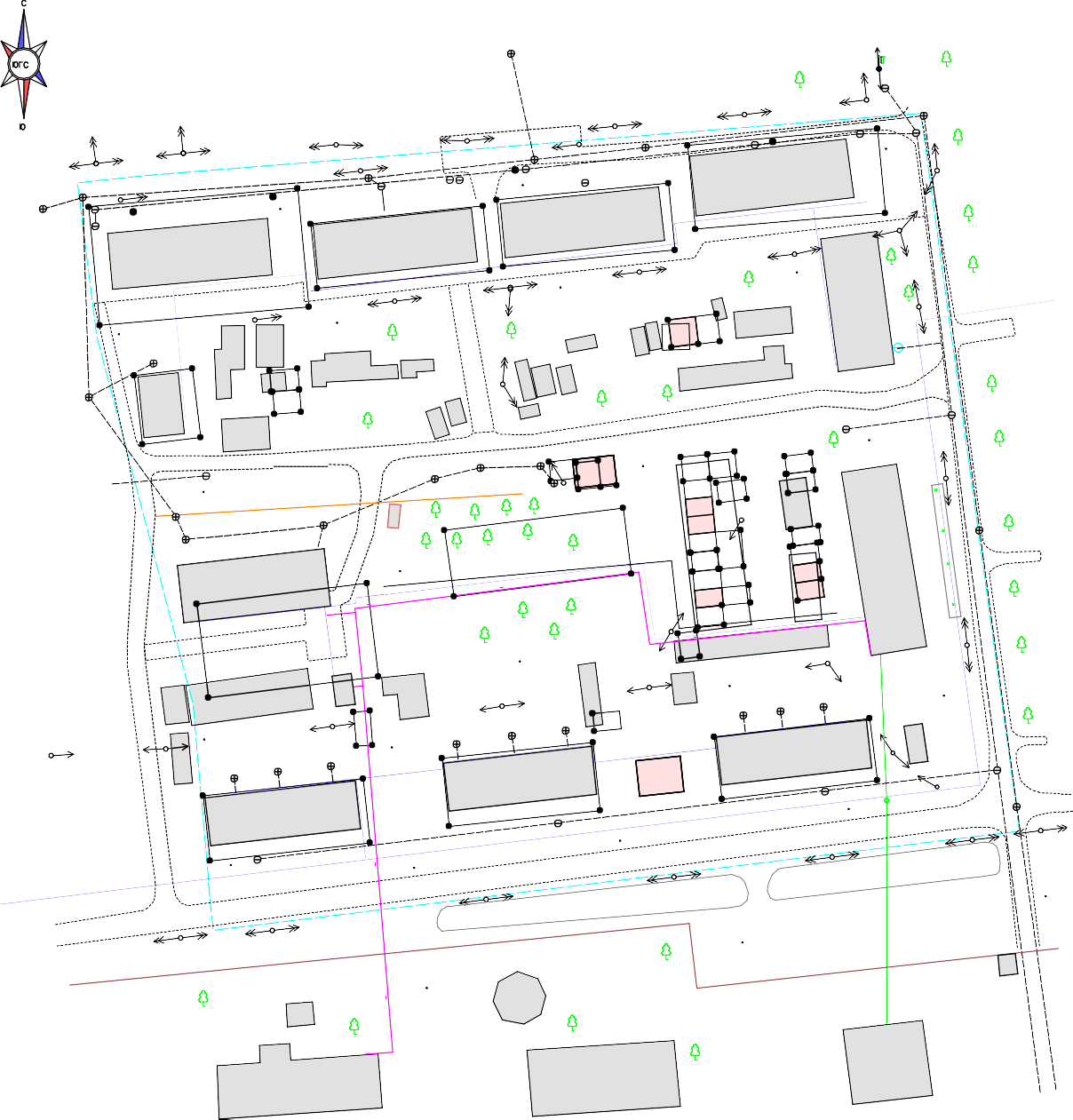 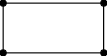 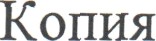 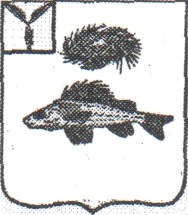 АДМИНИСТРАЦИЯ ЕРШОВСЕОГО МУНИЦИПАЛЬНОГО РАЙОНАСАРАТОВСКОЙ ОБЛАСТИПOCTAHOBЛЕНИE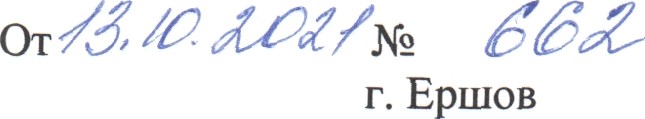 О подготовке градостроительной документацииРассмотрев заявление Давыдовой Е.Н. и представленные документьl, руководствуясь Федеральным законом от 6 октября 2003 года Ns131-ФЗ «Об общих принципах организации местного самоуправления в Российской Федерации», в соответствии с Градостроительным кодексом РоссийскойФедерации, Уставом Ершовского муниципального района Саратовской области,   администрация   Ершовского   муниципального   районапостановляет:Разработать градостроительную документацию для перераспределения границ земельного участка, расположенного по адресу: Саратовская область, город Ершов, ул. Интернациональная, д.149 Т.Заказчиком градостроительной документации определить Давыдову Е.Н.з. Указанную документацию разработать в объеме проекта межевания территории.Разработанную документацию заказчику согласовать в установленном законом порядке.Контроль по исполнению настоящего постановления возложить на первого заместителя главы администрации Ершовского муниципального района Д.П. Усенина.Настоящее постановление вступает в силу со дня его подписания.Глава Ершовского муниципального района Верно: начальник отдела делопроизводства     С.A. Зубрицкая                          ’ О.Н. Чипиго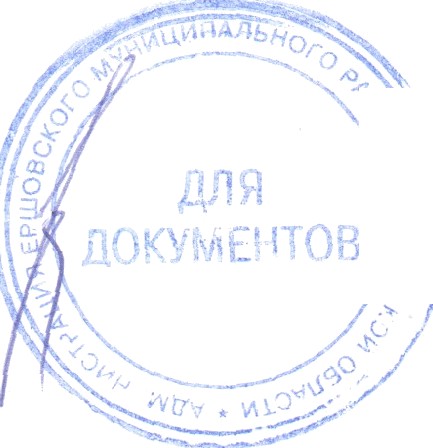 ОБЩЕСТВО С ОГРАНИЧЕННОЙ ОТВЕТСТВЕННОСТЬЮ«ГОРОДСКОЙ ЦЕНТР НЕДВИЖИМОСТИ»Проект межевания территориипо ул. Интернациональная, в городе Ершове Саратовской области ограниченной границей кадастрового квартала 64:13:004310Основная частьЗаказчик: Давыдов Евгений НягимовичИсполнитель: ООО «Городской центр недвижимости»Директор	Агапкин А.А. 	г. Ершов. 2022 годСодержаниеОбщая частьПроект межевания территории, ограниченной границей кадастрового квартала 64:13:004310 в городе Ершов разработан в соответствии с действующими законодательными актами в области градостроительной и землеустроительной деятельности:Градостроительный Кодекс РФ от 29.12.2004 г. № 190-ФЗ;Земельный кодекс РФ от 25.10.2001 № 136-ФЗ;Жилищный кодекс РФ от 29.12.2004 № 188-ФЗ;Федеральный закон РФ от 13.07.2015г. № 218-ФЗ «О государственной регистрации недвижимости»;Закон Саратовской области от 9.10.2006 г. № 96-3СО «О регулировании градостроительной деятельности в Саратовской области (с изменениями)»;Правилами землепользования и застройки муниципального образования город Ершов Ершовского муниципального района Саратовской области, утвержденный решением Совета МО г. Ершов от 25.05.2017 №53-304;Местные нормативы градостроительного проектирования муниципального образования город Ершов Ершовского муниципального района Саратовской области;Региональные нормативы градостроительного проектирования Саратовской области, утвержденными постановлением Правительства Саратовской области от 25.12.2017 № 679-П;Свод правил CП 42.13330.2016 «СНиП 2.07.01-89*. Градостроительство. Планировка и застройка городских и сельских поселений»;-Постановление Правительства РФ «О порядке установления охранных зон электросетевого хозяйства и особых условий использования земельных участков, расположенных в границах таких зон» от 24.02.2009 № 160;Постановление Администрации Ершовского муниципального района Саратовской области № 662 от 13.10.2021 года «О подготовки градостроительной документации»;Материалы по обоснованию проекта межеванияПеречень и сведения о площади образуемых земельных участков, в том числе возможные спосо0ы их о0разования.Территория, рассматриваемая в настоящем проекте межевания, определена Постановлением Администрации Ершовского муниципального района Саратовской области № 662 от 13.10.2021 года «О подготовки градостроительной документации» относится к категории земель населенных пунктов и представляет собой элемент планировочной структуры, застроенный многоквартирными жилыми домами.Согласно приказу министерства культуры Саратовской области от 19.06.2001r. № 1- 10/177 на территории межевания отсутствуют объекты культурного наследия.Проект межевания выполнен по заказу Давыдова Евгения Нягимовича.Подготовка проекта связана с необходимостью образования земельного участка под строительство магазина по адресу: Саратовская область, г. Ершов, по ул. Интернациональная, д. l49TВ соответствии с кадастровым делением территории муниципального образования Ершов, рассматриваемая в настоящем проекте территория, расположена в пределах кадастрового квартала 64:13:004310, в территориальных зонах ЖЗ (Зона среднеэтажной жилой застройки)Цель разработки проекта межеванияПроект межевания территории разрабатывается в целях образования земельного участка под строительство магазина по адресу: Саратовская область, г. Ершов, по ул. Интернациональная, д. 149TВ процессе подготовки проекта межевания территории определены местоположения границ, образуемого земельного участка осуществляется в соответствии с градостроительными регламентами и нормами отвода земельных участков для конкретных видов деятельности, установленными в соответствии с федеральными законами и техническими регламентами.С 1 марта 2015 года согласно п.3 части 3 ст. 11.3 Земельного кодекса РФ образование земельных участков из земель или земельных участков, находящихся в государственной или муниципальной собственности в границах элемента планировочной структуры, застроенного индивидуальными и многоквартирными домами исключительно в соответствии с утвержденным проектом межевания территории.На чертеже межевания территории показаны:красные линии (границы красных линий не утверждены Администрацией Ершовского муниципального района Саратовской области);границы вновь сформированных земельных участков;границы земельных участков, сведения о которых внесены в ЕГРН.Основная цель настоящего проекта — образование земельного участка под строительство магазина по адресу: Саратовская область, г. Ершов, по ул. Интернациональная, д. l49TПланировочное обоснование местоположения границ земельного участкаТерритория, рассматриваемая в настоящем проекте межевания, определена Постановлением Администрации Ершовского муниципального района Саратовской области № 662 от 16.03.2021 года «О подготовки градостроительной документации»;Образованный, в проекте межевания, земельный участок расположен в пределах территориальных зон ЖЗ (Зона среднеэтажной жилой застройки)Предельные (минимальные и (или) максимальные) размеры земельных участков:площадь земельного участка— от 600 до 20000 кв. м; ширина земельного участка от 15 м до 100 м;длина земельного участка — от 15 м до 100 м;На территории ранее сформировано и поставлено на государственный кадастровый учет 49 земельных участков, 24 здания, 1 сооружениеПроектом предлагается образовать 1 (один) земельный участок :3Y1;Земельный участок с условным номером :3У1, по адресу: Саратовская область, г.Ершов, ул. Интернациональная, д. l49T, предлагается образовать с разрешенным использованием: Магазины (4.4). Метод образования земельного участка — перераспределения земель общего пользования с земельным участком 64:13:004310:44. Земельный участок 64:13:004310:44 прекращает свое существование. На образуемом земельном участке расположено нежилое здание (магазин), кадастровый номер 64:13:004310:63.Доступ к земельному участку будет осуществляться с ул. Интернациональная, д. 149T через территорию общего пользования. Земельный участок расположен в территориальной зоне ЖЗ (Зона среднеэтажной жилой застройки).Экспликация о0разуемых и существующих земельных участков.Таблица координат поворотных точек формируемого земельного участка.64:13:004310:3У1,	224 кв.м.ГРАФИЧЕСКАЯ ЧАСТЬСхема расположения проектируемой территории в планировочной структуре г. ЕршовПроектируемая территория межевания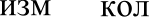 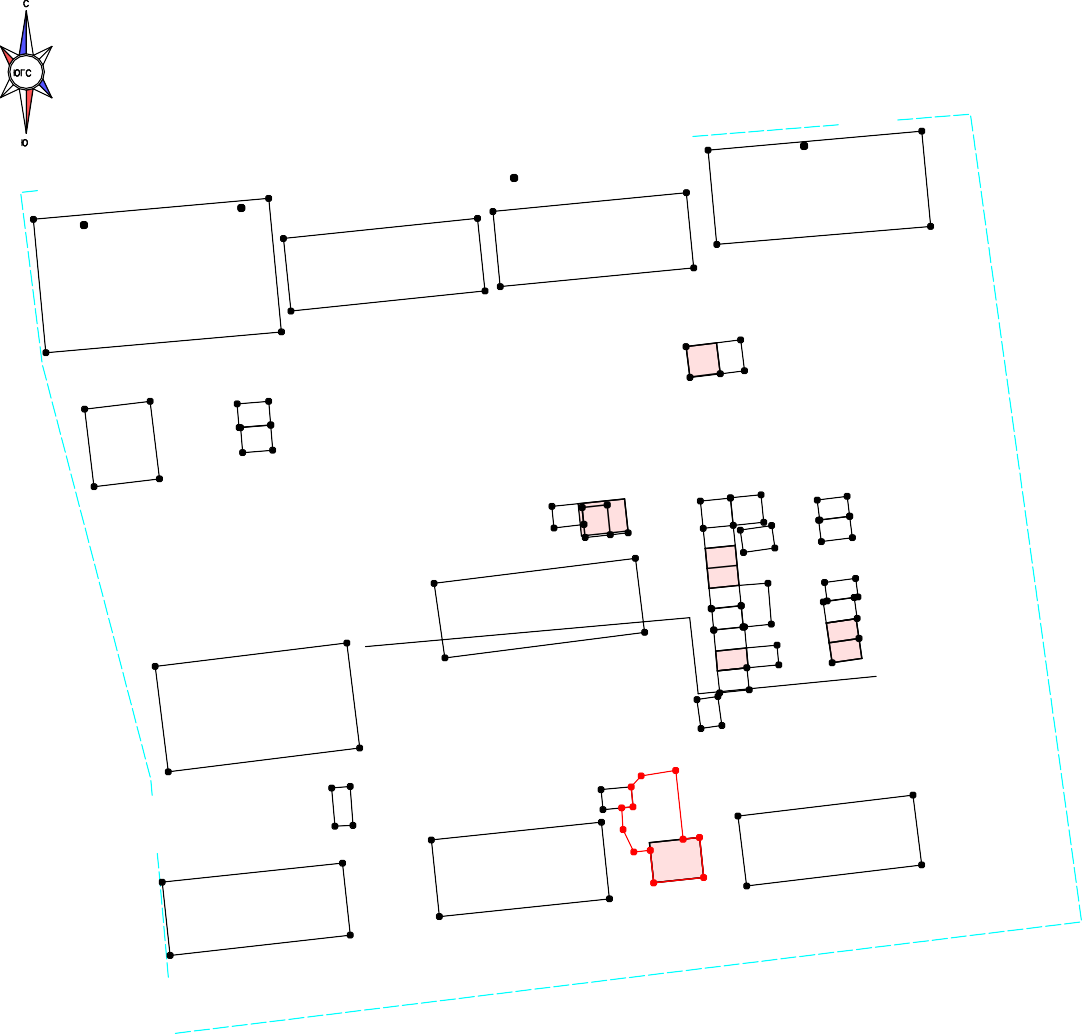 АДМИНИСТРАЦИЯ ЕРШОВСЕОГО МУНИЦИПАЛЬНОГО РАЙОНАСАРАТОВСКОЙ ОБЛАСТИПOCTAHOBЛЕНИEО подготовке градостроительной документацииРассмотрев заявление Давыдовой Е.Н. и представленные документьl, руководствуясь Федеральным законом от 6 октября 2003 года Ns131-ФЗ «Об общих принципах организации местного самоуправления в Российской Федерации», в соответствии с Градостроительным кодексом РоссийскойФедерации, Уставом Ершовского муниципального района Саратовской области,   администрация   Ершовского   муниципального   районапостановляет:Разработать градостроительную документацию для перераспределения границ земельного участка, расположенного по адресу: Саратовская область, город Ершов, ул. Интернациональная, д.149 Т.Заказчиком градостроительной документации определить Давыдову Е.Н.з. Указанную документацию разработать в объеме проекта межевания территории.Разработанную документацию заказчику согласовать в установленном законом порядке.Контроль по исполнению настоящего постановления возложить на первого заместителя главы администрации Ершовского муниципального района Д.П. Усенина.Настоящее постановление вступает в силу со дня его подписания.Глава Ершовского муниципального района                                С.A. ЗубрицкаяВерно: начальник отдела делопроизводства                               О.Н. Чипиго№ п/пНаименование разделаНомер страницы1Общая часть32Материалы по обоснованию проекта межевания43Схема расположения проектируемой территориив планировочной структуре г. Ершов84Ситуационный	план	кадастрового	квартала64:13:00431095Постановление	Администрации	Ершовскогомуниципального района Саратовской области №662	от	13.10.2021	года	«О	подготовке градостроительной документации»10Вид использованияПредельные параметры разрешенного строительства,реконструкции объектов капитального строительстваСреднеэтажная	жилаязастройка (2.5);1. Предельные (минимальные и (или) максимальные)размеры земельных участков:—	площадь земельного участка — от 500 до 20000 кв. м; —	ширина земельного участка — от 10 м до 200 м;—	длинна земельного участка — от 20 м до 300 м;2.	Минимальные	отступы	от	границ	земельных участков:— минимальное расстояние от границ смешного земельного участка до основного строения — не менее 5 метров;Предельное количество этажей — 5-8 этажей.Максимальный процент застройки в границах земельного участка — 70 %.Коммунальноеобслуживание (3.1)Не подлежат установлению.Площадь земельных участков принимать при проектировании объектов в соответствии с требованиями к размещению таких объектов в зоне объектов культуры и искусства СНиП, технических регламентов, СанПиН, и др. документов.Социальноеобслуживание (3.2)1. Предельные (минимальные и (или) максимальные) размеры земельных участков:—		площадь земельного участка- от 400 до 10000 кв. м;Бытовое обслуживание(3.3)1. Предельные (минимальные и (или) максимальные) размеры земельных участков:—		площадь земельного участка- от 400 до 10000 кв. м;ширина земельного участка — от 20 до 100 м;длина земельного участк—а  от 20 до 100 м.2. Минимальные отступы от границ земельных участков - 5 м.3. Предельное количество этажей — 1 этаж.4. Максимальный процент застройки в границах земельного участка — 60 %.5. Иные показатели - объекты, размещаемые в территориальной зоне, должны соответствовать основным видам разрешенного использования на 75% площади территории. До 25% территории допускается использовать для размещения объектов, назначение которых определено настоящими Правилами в качестве вспомогательных.Амбулаторно-поликлиническое обслуживание (3.4.1)1. Предельные (минимальные и (или) максимальные) размеры земельных участков:площадь земельного участка- от 400 до 10000 кв.М,ширина земельного участка — от 20 до 100 м;длина земельного участка — от 20 до 100 м.2. Минимальные отступы от границ земельных участков - 5 м.3. Предельное количество этажей — 2 этажа.4. Максимальный процент застройки в границах земельного участка — 70 %.5. Иные показатели - объекты, размещаемые в территориальной зоне, должны соответствовать основным видам разрешенного использования на 75% площади территории. До 25% территории допускается использовать для размещения объектов, назначение которых определено настоящими Правилами в качестве вспомогательных.Дошкольное,начальное и среднее общее образование (3.5.1)1. Предельные (минимальные и (или) максимальные)размеры земельных участков:площадь земельного участка- от 2000 до 40000 кв. м; ширина земельного участка — от 30 до 300 м;длинна земельного участка — от 30 до 300 м.2.	Минимальные	отступы	от	границ	земельных участков - 5 м.3. Предельное количество этажей — 4 этажа.4.	Максимальный	процент	застройки	в	границах земельного участка — 70 %.Культурное	развитие(3.6)1. Предельные (минимальные и (или) максимальные)размеры земельных участков:площадь земельного участка- от 400 до 15000 кв.м,ширина земельного участка — от 25 до 100 м;длина земельного участка — от 25 до 100 м.2.	Минимальные	отступы	от	границ	земельных участков - 5 м.3. Предельное количество этажей —1 этаж.4.	Максимальны	процент	настройки	в	границах земельного участка — 60 %.Религиозноеиспользование (3.7)1. Предельные (минимальные и (или) максимальные)размеры земельных участков:площадь земельного участка- от 400 до 30000 кв.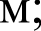 ширина земельного участка — от 20 до 100 м;длина земельного участка — от 20 до 100 м.2.	Минимальные	отступы	от	границ	земельных участков - 5 м.3. Предельное количество этажей— 2 этажа.4.	Максимальный	процент	застройки	в	границах земельного участк—а	50 %.Амбулаторноеветеринарное обслуживание (3.10.1)1. Предельные (минимальные и (или) максимальные)размеры земельных участков:площадь земельного участка- от 40 до 300 кв. м;ширина земельного участка — от 4 до 30 м;длина земельного участка — от 10 до 100 м.2.	Минимальные	отступы	от	границ	земельных участков - 5 м.3. Предельное количество этажей — 2 этажа.4.	Максимальный	процент	застройки	в	границах земельного участка — 50 %.Деловое	управление(4.1)1. Предельные (минимальные и (или) максимальные)размеры земельных участков:площадь земельного участка- от 400 до 50000 кв. М,ширина земельного участка — от 15 до 100 м;длина земельного участка — от 15 до 100 м.2.	Минимальные	отступы	от	границ	земельных участков - 5 м.3. Предельное количество этажей — 3 этажа.4.	Максимальный	процент	застройки	в	границах земельного участка — 70 %.Рынки (4.3)1. Предельные (минимальные и (или) максимальные) размеры земельных участков:площадь земельного участка- от 600 до 20000 кв.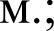 ширина земельного участка — от 15 до 100 м;длина земельного участка — от 15 до 100 м.2. Минимальные отступы от границ земельных участков - устанавливается в составе проектой документации.3. Предельное количество этажей — 2 этажа.4. Максимальный процент застройки в границах земельного участка — 90 %.Магазины (4.4)1. Предельные (минимальные и (или) максимальные) размеры земельных участков:площадь земельного участка- от 600 до 20000 кв.ширина земельного участка — от 15 до 100 м;длина земельного участка — от 15 до 100 м.2. Минимальные отступы от границ земельных участков - устанавливается в составе проектой документации.3. Предельное количество этажей — 2 этажа.4. Максимальный процент застройки в границах земельного участка — 90 %.Общественное питание(4.6)1. Предельные (минимальные и (или) максимальные)размеры земельных участков:площадь земельного участка — от 400 до 20000 кв. м;ширина земельного участка — от 20 до 100 м;длинна земельного участка — от 20 до 100 м.2.	Минимальные	отступы	от	границ	земельных участков - 5 м.3. Предельное количество этажей — 3 этажа.4.	Максимальный	процент	настройки	в	границах земельного участка — 70 %.5.	Иные	показатели	-	объекты,	размещаемые	втерриториальной  зоне,  должны  соответствоватьосновным видам разрешенного использования на 75% площади территории. До 25% территории допускается использовать для размещения объектов, назначение которых определено настоящими Правилами в качестве вспомогательных.Гостиничноеобслуживание (4.7)1. Предельные (минимальные и (или) максимальные) размеры земельных участков:площадь земельного участка- от 400 до 6000 кв.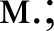 ширина земельного участк—а	от 20 до 100 м;длина земельного участк—а	от 20 до 100 м.2.	Минимальные	отступы	от	границ	земельных участков - 5 м.3. Предельное количество этажей — 3 этажа.4.	Максимальный	процент	застройки	в	границах земельного участка — 70 %.Объекты	гаражногоназначения (2.7.1)1. Предельные (минимальные и (или) максимальные)размеры земельных участков:площадь земельного участка- от 400 до 10000 кв.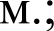 ширина земельного участка — от 20 до 100 м;длина земельного участка — от 20 до 100 м.2.	Минимальные	отступы	от	границ	земельных участков - 5 м.3. Предельное количество этажей — 2 этажа.4.	Максимальный	процент	застройки	в	границах земельного участка — 60 %.5.	Иные	показатели	-	вместимость	—	до	300 машиномест.Ситуационный план квартала:17105.71	условные обозначения:182КЖ	46104.98:19:20	Граница кадастрового квартала105.112К:Ж752КЖ2КЖ	:78	земельный участок сведения о котором:47	:31	внесены в ЕГРН105.22105.142КЖН:72 Н	Н104.96	:294 :73105.26	КН	МНМН	объект капитального строительстваМН	:63	сведения о котором внесены в ЕГРННМН	МНКН :68	МН МН МН	Н:692К:Ж76	МН	МН	объект капитального строительстваМН	63КЖ	сведения о котором не внесены в ЕГРН105.52:45	МН	:81  :80	3164:13:004310	:64	105.49	1а:3	:26	:23	:34105.32:28	КНм/к	64:13:004310	Номер кадастрового квартала:83:27КН:74:30:35	:23	3КЖ:13  :67	:3	:244а	415КЖ	105.61	14:40:48  :32КН:5:77	:21	МН105.58КН	Н	НТ/п	МН	105.42Н	МН	105.56:42:79105.37	2КЖ	КН105.56Н:44 Н	712КЖ:63:432КЖ105.74:70105.70105.16	105.80105.54105.72Н105.70	беседкаН3КЖ2КЖ2КЖСитуационный план квартала:17105.71	условные обозначения:182КЖ	46104.98:19:20	Граница кадастрового квартала105.112К:Ж752КЖ2КЖ	:78	земельный участок сведения о котором:47	:31	внесены в ЕГРН105.22105.142КЖН:72 Н	Н104.96	:294 :73105.26	КН	МНМН	объект капитального строительстваМН	:63	сведения о котором внесены в ЕГРННМН	МНКН :68	МН МН МН	Н:692К:Ж76	МН	МН	объект капитального строительстваМН	63КЖ	сведения о котором не внесены в ЕГРН105.52:45	МН	:81  :80	3164:13:004310	:64	105.49	1а:3	:26	:23	:34105.32:28	КНм/к	64:13:004310	Номер кадастрового квартала:83:27КН:74:30:35	:23	3КЖ:13  :67	:3	:244а	415КЖ	105.61	14:40:48  :32КН:5:77	:21	МН105.58КН	Н	НТ/п	МН	105.42Н	МН	105.56:42:79105.37	2КЖ	КН105.56Н:44 Н	712КЖ:63:432КЖ105.74:70105.70105.16	105.80105.54105.72Н105.70	беседкаН3КЖ2КЖ2КЖСитуационный план квартала:17105.71	условные обозначения:182КЖ	46104.98:19:20	Граница кадастрового квартала105.112К:Ж752КЖ2КЖ	:78	земельный участок сведения о котором:47	:31	внесены в ЕГРН105.22105.142КЖН:72 Н	Н104.96	:294 :73105.26	КН	МНМН	объект капитального строительстваМН	:63	сведения о котором внесены в ЕГРННМН	МНКН :68	МН МН МН	Н:692К:Ж76	МН	МН	объект капитального строительстваМН	63КЖ	сведения о котором не внесены в ЕГРН105.52:45	МН	:81  :80	3164:13:004310	:64	105.49	1а:3	:26	:23	:34105.32:28	КНм/к	64:13:004310	Номер кадастрового квартала:83:27КН:74:30:35	:23	3КЖ:13  :67	:3	:244а	415КЖ	105.61	14:40:48  :32КН:5:77	:21	МН105.58КН	Н	НТ/п	МН	105.42Н	МН	105.56:42:79105.37	2КЖ	КН105.56Н:44 Н	712КЖ:63:432КЖ105.74:70105.70105.16	105.80105.54105.72Н105.70	беседкаН3КЖ2КЖ2КЖСитуационный план квартала:17105.71	условные обозначения:182КЖ	46104.98:19:20	Граница кадастрового квартала105.112К:Ж752КЖ2КЖ	:78	земельный участок сведения о котором:47	:31	внесены в ЕГРН105.22105.142КЖН:72 Н	Н104.96	:294 :73105.26	КН	МНМН	объект капитального строительстваМН	:63	сведения о котором внесены в ЕГРННМН	МНКН :68	МН МН МН	Н:692К:Ж76	МН	МН	объект капитального строительстваМН	63КЖ	сведения о котором не внесены в ЕГРН105.52:45	МН	:81  :80	3164:13:004310	:64	105.49	1а:3	:26	:23	:34105.32:28	КНм/к	64:13:004310	Номер кадастрового квартала:83:27КН:74:30:35	:23	3КЖ:13  :67	:3	:244а	415КЖ	105.61	14:40:48  :32КН:5:77	:21	МН105.58КН	Н	НТ/п	МН	105.42Н	МН	105.56:42:79105.37	2КЖ	КН105.56Н:44 Н	712КЖ:63:432КЖ105.74:70105.70105.16	105.80105.54105.72Н105.70	беседкаН3КЖ2КЖ2КЖСитуационный план квартала:17105.71	условные обозначения:182КЖ	46104.98:19:20	Граница кадастрового квартала105.112К:Ж752КЖ2КЖ	:78	земельный участок сведения о котором:47	:31	внесены в ЕГРН105.22105.142КЖН:72 Н	Н104.96	:294 :73105.26	КН	МНМН	объект капитального строительстваМН	:63	сведения о котором внесены в ЕГРННМН	МНКН :68	МН МН МН	Н:692К:Ж76	МН	МН	объект капитального строительстваМН	63КЖ	сведения о котором не внесены в ЕГРН105.52:45	МН	:81  :80	3164:13:004310	:64	105.49	1а:3	:26	:23	:34105.32:28	КНм/к	64:13:004310	Номер кадастрового квартала:83:27КН:74:30:35	:23	3КЖ:13  :67	:3	:244а	415КЖ	105.61	14:40:48  :32КН:5:77	:21	МН105.58КН	Н	НТ/п	МН	105.42Н	МН	105.56:42:79105.37	2КЖ	КН105.56Н:44 Н	712КЖ:63:432КЖ105.74:70105.70105.16	105.80105.54105.72Н105.70	беседкаН3КЖ2КЖ2КЖСитуационный план квартала:17105.71	условные обозначения:182КЖ	46104.98:19:20	Граница кадастрового квартала105.112К:Ж752КЖ2КЖ	:78	земельный участок сведения о котором:47	:31	внесены в ЕГРН105.22105.142КЖН:72 Н	Н104.96	:294 :73105.26	КН	МНМН	объект капитального строительстваМН	:63	сведения о котором внесены в ЕГРННМН	МНКН :68	МН МН МН	Н:692К:Ж76	МН	МН	объект капитального строительстваМН	63КЖ	сведения о котором не внесены в ЕГРН105.52:45	МН	:81  :80	3164:13:004310	:64	105.49	1а:3	:26	:23	:34105.32:28	КНм/к	64:13:004310	Номер кадастрового квартала:83:27КН:74:30:35	:23	3КЖ:13  :67	:3	:244а	415КЖ	105.61	14:40:48  :32КН:5:77	:21	МН105.58КН	Н	НТ/п	МН	105.42Н	МН	105.56:42:79105.37	2КЖ	КН105.56Н:44 Н	712КЖ:63:432КЖ105.74:70105.70105.16	105.80105.54105.72Н105.70	беседкаН3КЖ2КЖ2КЖСитуационный план квартала:17105.71	условные обозначения:182КЖ	46104.98:19:20	Граница кадастрового квартала105.112К:Ж752КЖ2КЖ	:78	земельный участок сведения о котором:47	:31	внесены в ЕГРН105.22105.142КЖН:72 Н	Н104.96	:294 :73105.26	КН	МНМН	объект капитального строительстваМН	:63	сведения о котором внесены в ЕГРННМН	МНКН :68	МН МН МН	Н:692К:Ж76	МН	МН	объект капитального строительстваМН	63КЖ	сведения о котором не внесены в ЕГРН105.52:45	МН	:81  :80	3164:13:004310	:64	105.49	1а:3	:26	:23	:34105.32:28	КНм/к	64:13:004310	Номер кадастрового квартала:83:27КН:74:30:35	:23	3КЖ:13  :67	:3	:244а	415КЖ	105.61	14:40:48  :32КН:5:77	:21	МН105.58КН	Н	НТ/п	МН	105.42Н	МН	105.56:42:79105.37	2КЖ	КН105.56Н:44 Н	712КЖ:63:432КЖ105.74:70105.70105.16	105.80105.54105.72Н105.70	беседкаН3КЖ2КЖ2КЖСитуационный план квартала:17105.71	условные обозначения:182КЖ	46104.98:19:20	Граница кадастрового квартала105.112К:Ж752КЖ2КЖ	:78	земельный участок сведения о котором:47	:31	внесены в ЕГРН105.22105.142КЖН:72 Н	Н104.96	:294 :73105.26	КН	МНМН	объект капитального строительстваМН	:63	сведения о котором внесены в ЕГРННМН	МНКН :68	МН МН МН	Н:692К:Ж76	МН	МН	объект капитального строительстваМН	63КЖ	сведения о котором не внесены в ЕГРН105.52:45	МН	:81  :80	3164:13:004310	:64	105.49	1а:3	:26	:23	:34105.32:28	КНм/к	64:13:004310	Номер кадастрового квартала:83:27КН:74:30:35	:23	3КЖ:13  :67	:3	:244а	415КЖ	105.61	14:40:48  :32КН:5:77	:21	МН105.58КН	Н	НТ/п	МН	105.42Н	МН	105.56:42:79105.37	2КЖ	КН105.56Н:44 Н	712КЖ:63:432КЖ105.74:70105.70105.16	105.80105.54105.72Н105.70	беседкаН3КЖ2КЖ2КЖСитуационный план квартала:17105.71	условные обозначения:182КЖ	46104.98:19:20	Граница кадастрового квартала105.112К:Ж752КЖ2КЖ	:78	земельный участок сведения о котором:47	:31	внесены в ЕГРН105.22105.142КЖН:72 Н	Н104.96	:294 :73105.26	КН	МНМН	объект капитального строительстваМН	:63	сведения о котором внесены в ЕГРННМН	МНКН :68	МН МН МН	Н:692К:Ж76	МН	МН	объект капитального строительстваМН	63КЖ	сведения о котором не внесены в ЕГРН105.52:45	МН	:81  :80	3164:13:004310	:64	105.49	1а:3	:26	:23	:34105.32:28	КНм/к	64:13:004310	Номер кадастрового квартала:83:27КН:74:30:35	:23	3КЖ:13  :67	:3	:244а	415КЖ	105.61	14:40:48  :32КН:5:77	:21	МН105.58КН	Н	НТ/п	МН	105.42Н	МН	105.56:42:79105.37	2КЖ	КН105.56Н:44 Н	712КЖ:63:432КЖ105.74:70105.70105.16	105.80105.54105.72Н105.70	беседкаН3КЖ2КЖ2КЖСитуационный план квартала:17105.71	условные обозначения:182КЖ	46104.98:19:20	Граница кадастрового квартала105.112К:Ж752КЖ2КЖ	:78	земельный участок сведения о котором:47	:31	внесены в ЕГРН105.22105.142КЖН:72 Н	Н104.96	:294 :73105.26	КН	МНМН	объект капитального строительстваМН	:63	сведения о котором внесены в ЕГРННМН	МНКН :68	МН МН МН	Н:692К:Ж76	МН	МН	объект капитального строительстваМН	63КЖ	сведения о котором не внесены в ЕГРН105.52:45	МН	:81  :80	3164:13:004310	:64	105.49	1а:3	:26	:23	:34105.32:28	КНм/к	64:13:004310	Номер кадастрового квартала:83:27КН:74:30:35	:23	3КЖ:13  :67	:3	:244а	415КЖ	105.61	14:40:48  :32КН:5:77	:21	МН105.58КН	Н	НТ/п	МН	105.42Н	МН	105.56:42:79105.37	2КЖ	КН105.56Н:44 Н	712КЖ:63:432КЖ105.74:70105.70105.16	105.80105.54105.72Н105.70	беседкаН3КЖ2КЖ2КЖСаратовская область, р-н Ершовский, г Ершов, ул ИнтернациональнаяСаратовская область, р-н Ершовский, г Ершов, ул ИнтернациональнаяСаратовская область, р-н Ершовский, г Ершов, ул ИнтернациональнаяСаратовская область, р-н Ершовский, г Ершов, ул ИнтернациональнаяСаратовская область, р-н Ершовский, г Ершов, ул ИнтернациональнаяСаратовская область, р-н Ершовский, г Ершов, ул ИнтернациональнаяСаратовская область, р-н Ершовский, г Ершов, ул ИнтернациональнаяСаратовская область, р-н Ершовский, г Ершов, ул ИнтернациональнаяизмколфамилияподписьдатаПроект межевания территории, ограниченной границей кадастрового квартала 64:13:004310Ситуационный план кварталаЗаказЗаказчикдатаПроект межевания территории, ограниченной границей кадастрового квартала 64:13:004310Ситуационный план кварталаСнималСнималПроект межевания территории, ограниченной границей кадастрового квартала 64:13:004310Ситуационный план кварталалист 1листов 3листов 3ЧертилЧертилПигачев В. Асистема координат МСК-64система высот Балтийская масштабООО«Городской центр недвижимости»ООО«Городской центр недвижимости»ООО«Городской центр недвижимости»ПроверилПроверилАгапкин А.А.система координат МСК-64система высот Балтийская масштабООО«Городской центр недвижимости»ООО«Городской центр недвижимости»ООО«Городской центр недвижимости»система координат МСК-64система высот Балтийская масштабООО«Городской центр недвижимости»ООО«Городской центр недвижимости»ООО«Городской центр недвижимости»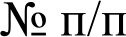 Наименование разделамасштабНомер страницы1Общая часть32Материалы по обоснованиюпроекта межевания территории42.1Перечень и сведения о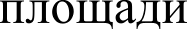 образуемых земельных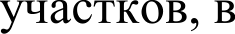 том числе возможные способы ихобразования.42.2Цель разработки проектамежевания42.3Планировочное обоснованиеместоположения границ земельныхучастков42.4Экспликация образуемых исуществующих земельныхучасткОВ52.5Таблица координат поворотныхточек формируемых и уточняемых земельных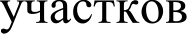 11Графическая часть1Схема	расположенияпроектируемой территориив планировочной структуре г. Ершовб/м132Проект межевания территории,ограниченной границей кадастрового квартала 64:13:004310. Ситуационный план квартала1:75014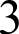 Проект межевания территории,ограниченной границей кадастрового квартала 64:13:004310. Чертежмежевания территории1:750154Проектный план64:13:004310:3Yl1:500165Постановление АдминистрацииЕршовского	муниципального района Саратовской области № 662 от 13.10.2021 года «Оподготовки градостроительной документации»17№п/пКадастровый (условный) номерземельного участкав	соответствии	с	чертежом межевания территории.Адрес (местоположение)Вид	разрешенногоиспользования	земельного участкав	соответствии	с Правилами землепользования и застройкиПлощадьземельного участкапо сведениям ЕГРН /уточненная. кв.м.Код ВРИпо классифика тору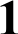 2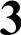 45164:13:004310: 1Саратовская область, Ершовский р-н, г Ершов, тер ГСК Связист, уч 1для строительства гаража252.7.1264:13:004302:3Саратовская область, Ершовский р-н, г Ершов, ул Парковая, д 4"T"Для размещения торгового павильона30 +/-2364:13:004310:5Саратовская область, Ершовский р-н, г Ершов, тер ГСК Связист, уч 19Для строительства гаража26 +/-42.7.1464:13:004310:6Саратовская область, Ершовский р-н, г Ершов, терДля строительства гаража272.7.1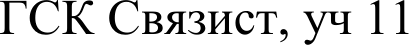 564:13:004310:8Саратовская область, Ершовский р-н, г Ершов, тер ГСК Связист, уч 6Для строительства гаража242.7.1664:13:004310:10Саратовская область, Ершовский р-н, г Ершов, тер ГСК Связист, уч 18для строительства гаража242.7.1764:13:004310:12Саратовская область, Ершовский р-н, г Ершов, тер ГСК Связист, уч 16для строительства гаража242.7.1864:13:004310:13Саратовская область, Ершовский р-н, г Ершов, ул Интернациональная, д 151Для эксплуатации общежития597 +/-1964:13:004310:14Саратовская область, Ершовский р-н, г Ершов, тер ГСК Связист, уч 21для строительства гаража262.7.11064:13:004310:17(входит в единое землепользование 64:13:000000:219)Саратовская область, Ершовский р-н, г Ершов, ул Парковая01164:13:004310:18(входит в единое землепользование 64:13:000000:219)Саратовская область, Ершовский р-н, г Ершов, ул Парковая01264:13:004310:19(входит в единое землепользование 64:13:000000:219)Саратовская область,0Ершовский р-н, г Ершов, улПарковая1364:13:004310:20(входит в единое землепользование 64:13:000000:219)Саратовская область, Ершовский р-н, г Ершов, ул Парковая0 +/-11464:13:004310:21Саратовская область, Ершовский р-н, г Ершов, тер ГСК Связист, уч 28для строительства гаража242.7.11564:13:004310:23Саратовская область, Ершовский р-н, г Ершов, тер ГСК Связист, уч 12для строительства гаража282.7.11664:13:004310:24Саратовская область, Ершовский р-н, г Ершов, тер ГСК Связист, уч 4для строительства гаража262.7.11764:13:004310:26Саратовская область, Ершовский р-н, г Ершов, ул Интернациональнаядля строительства гаража242.7.11864:13:004310:27Саратовская область, Ершовский р-н, г Ершов, тер ГСК Связист, д 24для строительства гаража242.7.11964:13:004310:28Саратовская область, Ершовский р-н, г Ершов, тер ГСК Связист, уч 25для строительства гаража242.7.12064:13:004310:30Саратовская область, Ершовский р-н, г Ершов, тер ГСК Связист, уч 23для индивидуального гаражного строительства242.7.12164:13:004310:31для индивидуальногогаражного строительства242.7.1Саратовская область,Ершовский р-н, г Ершов, ул Парковая2264:13:004310:32Саратовская область, Ершовский р-н, г Ершов, тер ГСК Связист, уч 17для индивидуального гаражного строительства242.7.12364:13:004310:34Саратовская область, Ершовский р-н, г Ершов, тер ГСК Связист, уч 8для индивидуального гаражного строительства272.7.12464:13:004310:35Саратовская область, Ершовский р-н, г Ершов, тер ГСК Связист, уч 15для индивидуального гаражного строительства472.7.12564:13:004310:37Саратовская область, Ершовский р-н, г Ершов, гск Парк, уч 1для индивидуального гаражного строительства242.7.12664:13:004310:40Саратовская область, Ершовский р-н, г Ершов, тер ГСК Связист, уч 2для индивидуального гаражного строительства242.7.12764:13:004310:41Саратовская область, Ершовский р-н, г Ершов, тер ГСК Связист, уч 3для индивидуального гаражного строительства242.7.12864:13:004310:42Саратовская область, Ершовский р-н, г Ершов, ул Интернациональнаядля строительства гаража242.7.12964:13:004310:43Саратовская область, Ершовский р-н, г Ершов, ул Интернациональная, д 149для размещения 2-х этажного многоквартирно жилого дома519 +/-82.53064:13:004310:44Саратовская область, Ершовский р-н, г Ершов, улдля строительства магазина80 +/-64.4Интернациональная, д 149т3164:13:004310:45Саратовская область, Ершовский р-н, г Ершов, ул Парковаядля размещения торгового павильона54 +/-34.43264:13:004310:46Саратовская область, Ершовский р-н, г Ершов, ул Парковая, д 8для размещения 2-х этажного многоквартирного жилого дома805 +/-102.53364:13:004310:47Саратовская область, Ершовский р-н, г Ершов, ул Парковая, д 2для размещения 2-х этажного многоквартирного жилого дома1250 +/-72.53464:13:004310:48Саратовская область, Ершовский р-н, г Ершов, тер ГСК Связист, уч 20Для индивидуального гаражного строительства24 +/-22.7.13564:13:004310:3Саратовская область, Ершовский р-н, г Ершов, тер ГСК Связист, уч 22для строительства гаража252.7.13664:13:004310:68Саратовская область, Ершовский р-н, г Ершов, ул Парковаядля индивидуального гаражного строительства30 +/-22.7.13764:13:004310:69Саратовская область, Ершовский р-н, г Ершов, ул Парковаядля индивидуального гаражного строительства30 +/-22.7.13864:13:004310:70Саратовская область, Ершовский р-н, г Ершов, ул Интернациональная, д 145Для размещения многоквартирного жилого дома523 +/-82.53964:13:004310:71Саратовская область, Ершовский р-н, г Ершов, ул Интернациональная, д 153Для размещения многоквартирного жилого дома490 +/-82.54064:13:004310:72Саратовская область, Ершовский р-н, г Ершов, ул Парковаядля индивидуального гаражного строительства38 +/-12.7.14164:13:004310:73Саратовская область, Ершовский р-н, г Ершов, ул Парковаядля индивидуального гаражного строительства30 +/-12.7.14264:13:004310:74413503, Саратовская область, Ершовский р-н, г Ершов, ул Парковаядля индивидуального гаражного строительства23 +/-0.992.7.14364:13:004310:75Саратовская область, Ершовский р-н, г Ершов, ул Парковая, д 6для размещения многоквартирного жилого дома579 +/-8.422.54464:13:004310:76Саратовская область, Ершовский р-н, г Ершов, ул Парковая, д 2Aдля размещения многоквартирного жилого дома203 +/-4.992.54564:13:004310:77Саратовская область, Ершовский р-н, г Ершов, ул Парковая, д 4Aдля размещения многоквартирного жилого дома807 +/-9.942.54664:13:004310:78Саратовская область, Ершовский р-н, г Ершов, ул Парковая, д 4для размещения многоквартирного жилого дома562 +/-8.32.54764:13:004310:79Саратовская область, Ершовский р-н, г Ершов, ул Парковая, д 4HДля коммунального обслуживания28 +/-1.853.14864:13:004310:80Саратовская область, Ершовский р-н, г Ершов, ул Парковаядля обслуживания автотранспорта33 +/-2.013.14964:13:004310:8 lобслуживаниеавтотранспорта33 +/-23.1Саратовская область,Ершовский р-н, г Ершов, ул Парковая5064:13:004310:3Y1Саратовская область, р-н Ершовский, г Ершов, ул Интернациональная, д. 149Tмагазины2244.4№ХУнl476840.4663247231.480н2476841.5663247238.357нЗ476827.9133247239.809н4476828.2543247243.080н5476820.2803247243.914н6476819.2133247233.973н7476825.6903247233.289н8476825.3473247230.039н9476829.8083247227.897Hl0476833.6643247227.651н11476834.3203247229.870н12476838.2903247229.510нl476840.4663247231.480Ситуационный план квартала:17105.71	условные обозначения:182КЖ	46104.98:19:20	Граница кадастрового квартала105.112К:Ж752КЖ2КЖ	:78	земельный участок сведения о котором:47	:31	внесены в ЕГРН105.22105.142КЖН:72 Н	Н104.96	:294 :73105.26	КН	МНМН	объект капитального строительстваМН	:63	сведения о котором внесены в ЕГРННМН	МНКН :68	МН МН МН	Н:692К:Ж76	МН	МН	объект капитального строительстваМН	63КЖ	сведения о котором не внесены в ЕГРН105.52:45	МН	:81  :80	3164:13:004310	:64	105.49	1а:3	:26	:23	:34105.32:28	КНм/к	64:13:004310	Номер кадастрового квартала:83:27КН:74:30:35	:23	3КЖ:13  :67	:3	:244а	415КЖ	105.61	14:40:48  :32КН:5:77	:21	МН105.58КН	Н	НТ/п	МН	105.42Н	МН	105.56:42:79105.37	2КЖ	КН105.56Н:44 Н	712КЖ:63:432КЖ105.74:70105.70105.16	105.80105.54105.72Н105.70	беседкаН3КЖ2КЖ2КЖСитуационный план квартала:17105.71	условные обозначения:182КЖ	46104.98:19:20	Граница кадастрового квартала105.112К:Ж752КЖ2КЖ	:78	земельный участок сведения о котором:47	:31	внесены в ЕГРН105.22105.142КЖН:72 Н	Н104.96	:294 :73105.26	КН	МНМН	объект капитального строительстваМН	:63	сведения о котором внесены в ЕГРННМН	МНКН :68	МН МН МН	Н:692К:Ж76	МН	МН	объект капитального строительстваМН	63КЖ	сведения о котором не внесены в ЕГРН105.52:45	МН	:81  :80	3164:13:004310	:64	105.49	1а:3	:26	:23	:34105.32:28	КНм/к	64:13:004310	Номер кадастрового квартала:83:27КН:74:30:35	:23	3КЖ:13  :67	:3	:244а	415КЖ	105.61	14:40:48  :32КН:5:77	:21	МН105.58КН	Н	НТ/п	МН	105.42Н	МН	105.56:42:79105.37	2КЖ	КН105.56Н:44 Н	712КЖ:63:432КЖ105.74:70105.70105.16	105.80105.54105.72Н105.70	беседкаН3КЖ2КЖ2КЖСитуационный план квартала:17105.71	условные обозначения:182КЖ	46104.98:19:20	Граница кадастрового квартала105.112К:Ж752КЖ2КЖ	:78	земельный участок сведения о котором:47	:31	внесены в ЕГРН105.22105.142КЖН:72 Н	Н104.96	:294 :73105.26	КН	МНМН	объект капитального строительстваМН	:63	сведения о котором внесены в ЕГРННМН	МНКН :68	МН МН МН	Н:692К:Ж76	МН	МН	объект капитального строительстваМН	63КЖ	сведения о котором не внесены в ЕГРН105.52:45	МН	:81  :80	3164:13:004310	:64	105.49	1а:3	:26	:23	:34105.32:28	КНм/к	64:13:004310	Номер кадастрового квартала:83:27КН:74:30:35	:23	3КЖ:13  :67	:3	:244а	415КЖ	105.61	14:40:48  :32КН:5:77	:21	МН105.58КН	Н	НТ/п	МН	105.42Н	МН	105.56:42:79105.37	2КЖ	КН105.56Н:44 Н	712КЖ:63:432КЖ105.74:70105.70105.16	105.80105.54105.72Н105.70	беседкаН3КЖ2КЖ2КЖСитуационный план квартала:17105.71	условные обозначения:182КЖ	46104.98:19:20	Граница кадастрового квартала105.112К:Ж752КЖ2КЖ	:78	земельный участок сведения о котором:47	:31	внесены в ЕГРН105.22105.142КЖН:72 Н	Н104.96	:294 :73105.26	КН	МНМН	объект капитального строительстваМН	:63	сведения о котором внесены в ЕГРННМН	МНКН :68	МН МН МН	Н:692К:Ж76	МН	МН	объект капитального строительстваМН	63КЖ	сведения о котором не внесены в ЕГРН105.52:45	МН	:81  :80	3164:13:004310	:64	105.49	1а:3	:26	:23	:34105.32:28	КНм/к	64:13:004310	Номер кадастрового квартала:83:27КН:74:30:35	:23	3КЖ:13  :67	:3	:244а	415КЖ	105.61	14:40:48  :32КН:5:77	:21	МН105.58КН	Н	НТ/п	МН	105.42Н	МН	105.56:42:79105.37	2КЖ	КН105.56Н:44 Н	712КЖ:63:432КЖ105.74:70105.70105.16	105.80105.54105.72Н105.70	беседкаН3КЖ2КЖ2КЖСитуационный план квартала:17105.71	условные обозначения:182КЖ	46104.98:19:20	Граница кадастрового квартала105.112К:Ж752КЖ2КЖ	:78	земельный участок сведения о котором:47	:31	внесены в ЕГРН105.22105.142КЖН:72 Н	Н104.96	:294 :73105.26	КН	МНМН	объект капитального строительстваМН	:63	сведения о котором внесены в ЕГРННМН	МНКН :68	МН МН МН	Н:692К:Ж76	МН	МН	объект капитального строительстваМН	63КЖ	сведения о котором не внесены в ЕГРН105.52:45	МН	:81  :80	3164:13:004310	:64	105.49	1а:3	:26	:23	:34105.32:28	КНм/к	64:13:004310	Номер кадастрового квартала:83:27КН:74:30:35	:23	3КЖ:13  :67	:3	:244а	415КЖ	105.61	14:40:48  :32КН:5:77	:21	МН105.58КН	Н	НТ/п	МН	105.42Н	МН	105.56:42:79105.37	2КЖ	КН105.56Н:44 Н	712КЖ:63:432КЖ105.74:70105.70105.16	105.80105.54105.72Н105.70	беседкаН3КЖ2КЖ2КЖСитуационный план квартала:17105.71	условные обозначения:182КЖ	46104.98:19:20	Граница кадастрового квартала105.112К:Ж752КЖ2КЖ	:78	земельный участок сведения о котором:47	:31	внесены в ЕГРН105.22105.142КЖН:72 Н	Н104.96	:294 :73105.26	КН	МНМН	объект капитального строительстваМН	:63	сведения о котором внесены в ЕГРННМН	МНКН :68	МН МН МН	Н:692К:Ж76	МН	МН	объект капитального строительстваМН	63КЖ	сведения о котором не внесены в ЕГРН105.52:45	МН	:81  :80	3164:13:004310	:64	105.49	1а:3	:26	:23	:34105.32:28	КНм/к	64:13:004310	Номер кадастрового квартала:83:27КН:74:30:35	:23	3КЖ:13  :67	:3	:244а	415КЖ	105.61	14:40:48  :32КН:5:77	:21	МН105.58КН	Н	НТ/п	МН	105.42Н	МН	105.56:42:79105.37	2КЖ	КН105.56Н:44 Н	712КЖ:63:432КЖ105.74:70105.70105.16	105.80105.54105.72Н105.70	беседкаН3КЖ2КЖ2КЖСитуационный план квартала:17105.71	условные обозначения:182КЖ	46104.98:19:20	Граница кадастрового квартала105.112К:Ж752КЖ2КЖ	:78	земельный участок сведения о котором:47	:31	внесены в ЕГРН105.22105.142КЖН:72 Н	Н104.96	:294 :73105.26	КН	МНМН	объект капитального строительстваМН	:63	сведения о котором внесены в ЕГРННМН	МНКН :68	МН МН МН	Н:692К:Ж76	МН	МН	объект капитального строительстваМН	63КЖ	сведения о котором не внесены в ЕГРН105.52:45	МН	:81  :80	3164:13:004310	:64	105.49	1а:3	:26	:23	:34105.32:28	КНм/к	64:13:004310	Номер кадастрового квартала:83:27КН:74:30:35	:23	3КЖ:13  :67	:3	:244а	415КЖ	105.61	14:40:48  :32КН:5:77	:21	МН105.58КН	Н	НТ/п	МН	105.42Н	МН	105.56:42:79105.37	2КЖ	КН105.56Н:44 Н	712КЖ:63:432КЖ105.74:70105.70105.16	105.80105.54105.72Н105.70	беседкаН3КЖ2КЖ2КЖСитуационный план квартала:17105.71	условные обозначения:182КЖ	46104.98:19:20	Граница кадастрового квартала105.112К:Ж752КЖ2КЖ	:78	земельный участок сведения о котором:47	:31	внесены в ЕГРН105.22105.142КЖН:72 Н	Н104.96	:294 :73105.26	КН	МНМН	объект капитального строительстваМН	:63	сведения о котором внесены в ЕГРННМН	МНКН :68	МН МН МН	Н:692К:Ж76	МН	МН	объект капитального строительстваМН	63КЖ	сведения о котором не внесены в ЕГРН105.52:45	МН	:81  :80	3164:13:004310	:64	105.49	1а:3	:26	:23	:34105.32:28	КНм/к	64:13:004310	Номер кадастрового квартала:83:27КН:74:30:35	:23	3КЖ:13  :67	:3	:244а	415КЖ	105.61	14:40:48  :32КН:5:77	:21	МН105.58КН	Н	НТ/п	МН	105.42Н	МН	105.56:42:79105.37	2КЖ	КН105.56Н:44 Н	712КЖ:63:432КЖ105.74:70105.70105.16	105.80105.54105.72Н105.70	беседкаН3КЖ2КЖ2КЖСитуационный план квартала:17105.71	условные обозначения:182КЖ	46104.98:19:20	Граница кадастрового квартала105.112К:Ж752КЖ2КЖ	:78	земельный участок сведения о котором:47	:31	внесены в ЕГРН105.22105.142КЖН:72 Н	Н104.96	:294 :73105.26	КН	МНМН	объект капитального строительстваМН	:63	сведения о котором внесены в ЕГРННМН	МНКН :68	МН МН МН	Н:692К:Ж76	МН	МН	объект капитального строительстваМН	63КЖ	сведения о котором не внесены в ЕГРН105.52:45	МН	:81  :80	3164:13:004310	:64	105.49	1а:3	:26	:23	:34105.32:28	КНм/к	64:13:004310	Номер кадастрового квартала:83:27КН:74:30:35	:23	3КЖ:13  :67	:3	:244а	415КЖ	105.61	14:40:48  :32КН:5:77	:21	МН105.58КН	Н	НТ/п	МН	105.42Н	МН	105.56:42:79105.37	2КЖ	КН105.56Н:44 Н	712КЖ:63:432КЖ105.74:70105.70105.16	105.80105.54105.72Н105.70	беседкаН3КЖ2КЖ2КЖСитуационный план квартала:17105.71	условные обозначения:182КЖ	46104.98:19:20	Граница кадастрового квартала105.112К:Ж752КЖ2КЖ	:78	земельный участок сведения о котором:47	:31	внесены в ЕГРН105.22105.142КЖН:72 Н	Н104.96	:294 :73105.26	КН	МНМН	объект капитального строительстваМН	:63	сведения о котором внесены в ЕГРННМН	МНКН :68	МН МН МН	Н:692К:Ж76	МН	МН	объект капитального строительстваМН	63КЖ	сведения о котором не внесены в ЕГРН105.52:45	МН	:81  :80	3164:13:004310	:64	105.49	1а:3	:26	:23	:34105.32:28	КНм/к	64:13:004310	Номер кадастрового квартала:83:27КН:74:30:35	:23	3КЖ:13  :67	:3	:244а	415КЖ	105.61	14:40:48  :32КН:5:77	:21	МН105.58КН	Н	НТ/п	МН	105.42Н	МН	105.56:42:79105.37	2КЖ	КН105.56Н:44 Н	712КЖ:63:432КЖ105.74:70105.70105.16	105.80105.54105.72Н105.70	беседкаН3КЖ2КЖ2КЖСаратовская область, р-н Ершовский, г Ершов, ул ИнтернациональнаяСаратовская область, р-н Ершовский, г Ершов, ул ИнтернациональнаяСаратовская область, р-н Ершовский, г Ершов, ул ИнтернациональнаяСаратовская область, р-н Ершовский, г Ершов, ул ИнтернациональнаяСаратовская область, р-н Ершовский, г Ершов, ул ИнтернациональнаяСаратовская область, р-н Ершовский, г Ершов, ул ИнтернациональнаяСаратовская область, р-н Ершовский, г Ершов, ул ИнтернациональнаяСаратовская область, р-н Ершовский, г Ершов, ул ИнтернациональнаяизмколфамилияподписьдатаПроект межевания территории, ограниченной границей кадастрового квартала 64:13:004310Ситуационный план кварталаЗаказЗаказчикдатаПроект межевания территории, ограниченной границей кадастрового квартала 64:13:004310Ситуационный план кварталаСнималСнималПроект межевания территории, ограниченной границей кадастрового квартала 64:13:004310Ситуационный план кварталалист 1листов 3листов 3ЧертилЧертилПигачев В. Асистема координат МСК-64система высот Балтийская масштабООО«Городской центр недвижимости»ООО«Городской центр недвижимости»ООО«Городской центр недвижимости»ПроверилПроверилАгапкин А.А.система координат МСК-64система высот Балтийская масштабООО«Городской центр недвижимости»ООО«Городской центр недвижимости»ООО«Городской центр недвижимости»система координат МСК-64система высот Балтийская масштабООО«Городской центр недвижимости»ООО«Городской центр недвижимости»ООО«Городской центр недвижимости»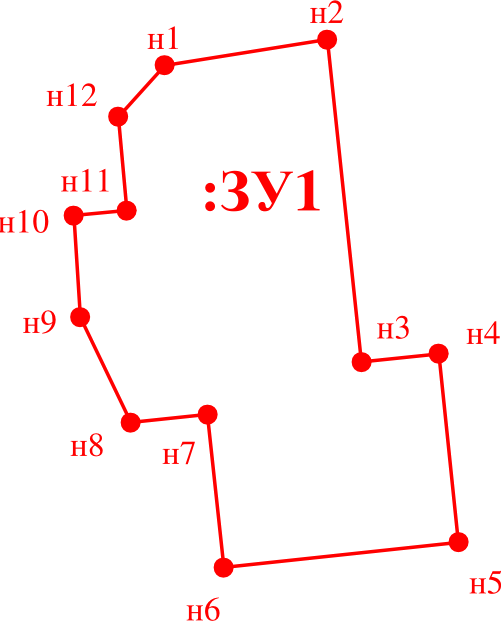 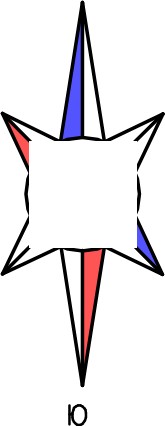 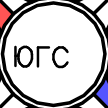 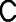 Саратовская область, р-н Ершовский, г. Ершов, ул. ИнтернациональнаяСаратовская область, р-н Ершовский, г. Ершов, ул. ИнтернациональнаяСаратовская область, р-н Ершовский, г. Ершов, ул. ИнтернациональнаяСаратовская область, р-н Ершовский, г. Ершов, ул. ИнтернациональнаяСаратовская область, р-н Ершовский, г. Ершов, ул. ИнтернациональнаяСаратовская область, р-н Ершовский, г. Ершов, ул. ИнтернациональнаяСаратовская область, р-н Ершовский, г. Ершов, ул. ИнтернациональнаяСаратовская область, р-н Ершовский, г. Ершов, ул. ИнтернациональнаяфамилияподписьдатаПроектный план. 64:13:004310:ЗУ1ЛитерЗаданиеВариантПроектный план. 64:13:004310:ЗУ1СнималСнималПроектный план. 64:13:004310:ЗУ1лист 1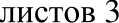 ЧертилЧертилПигачев В. Асистема координат MCK-64система высот Балтийская масштаб l:500ООО«Городской центр недвижимости»ООО«Городской центр недвижимости»ООО«Городской центр недвижимости»ПроверилПроверилАгапкин А.А.система координат MCK-64система высот Балтийская масштаб l:500ООО«Городской центр недвижимости»ООО«Городской центр недвижимости»ООО«Городской центр недвижимости»система координат MCK-64система высот Балтийская масштаб l:500ООО«Городской центр недвижимости»ООО«Городской центр недвижимости»ООО«Городской центр недвижимости»:17Чертеж межевания территорииусловные обозначения:ЗУ1	Образуемый земельный участокГраница кадастрового квартала земельный участок сведения о котором:31	внесены в ЕГРНобъект капитального строительства:63	сведения о котором внесены в ЕГРНобъект капитального строительства:63	сведения о котором не внесены в ЕГРН64:13:004310	Номер кадастрового кварталаЧертеж межевания территорииусловные обозначения:ЗУ1	Образуемый земельный участокГраница кадастрового квартала земельный участок сведения о котором:31	внесены в ЕГРНобъект капитального строительства:63	сведения о котором внесены в ЕГРНобъект капитального строительства:63	сведения о котором не внесены в ЕГРН64:13:004310	Номер кадастрового кварталаЧертеж межевания территорииусловные обозначения:ЗУ1	Образуемый земельный участокГраница кадастрового квартала земельный участок сведения о котором:31	внесены в ЕГРНобъект капитального строительства:63	сведения о котором внесены в ЕГРНобъект капитального строительства:63	сведения о котором не внесены в ЕГРН64:13:004310	Номер кадастрового кварталаЧертеж межевания территорииусловные обозначения:ЗУ1	Образуемый земельный участокГраница кадастрового квартала земельный участок сведения о котором:31	внесены в ЕГРНобъект капитального строительства:63	сведения о котором внесены в ЕГРНобъект капитального строительства:63	сведения о котором не внесены в ЕГРН64:13:004310	Номер кадастрового кварталаЧертеж межевания территорииусловные обозначения:ЗУ1	Образуемый земельный участокГраница кадастрового квартала земельный участок сведения о котором:31	внесены в ЕГРНобъект капитального строительства:63	сведения о котором внесены в ЕГРНобъект капитального строительства:63	сведения о котором не внесены в ЕГРН64:13:004310	Номер кадастрового кварталаЧертеж межевания территорииусловные обозначения:ЗУ1	Образуемый земельный участокГраница кадастрового квартала земельный участок сведения о котором:31	внесены в ЕГРНобъект капитального строительства:63	сведения о котором внесены в ЕГРНобъект капитального строительства:63	сведения о котором не внесены в ЕГРН64:13:004310	Номер кадастрового кварталаЧертеж межевания территорииусловные обозначения:ЗУ1	Образуемый земельный участокГраница кадастрового квартала земельный участок сведения о котором:31	внесены в ЕГРНобъект капитального строительства:63	сведения о котором внесены в ЕГРНобъект капитального строительства:63	сведения о котором не внесены в ЕГРН64:13:004310	Номер кадастрового квартала:18:46Чертеж межевания территорииусловные обозначения:ЗУ1	Образуемый земельный участокГраница кадастрового квартала земельный участок сведения о котором:31	внесены в ЕГРНобъект капитального строительства:63	сведения о котором внесены в ЕГРНобъект капитального строительства:63	сведения о котором не внесены в ЕГРН64:13:004310	Номер кадастрового кварталаЧертеж межевания территорииусловные обозначения:ЗУ1	Образуемый земельный участокГраница кадастрового квартала земельный участок сведения о котором:31	внесены в ЕГРНобъект капитального строительства:63	сведения о котором внесены в ЕГРНобъект капитального строительства:63	сведения о котором не внесены в ЕГРН64:13:004310	Номер кадастрового кварталаЧертеж межевания территорииусловные обозначения:ЗУ1	Образуемый земельный участокГраница кадастрового квартала земельный участок сведения о котором:31	внесены в ЕГРНобъект капитального строительства:63	сведения о котором внесены в ЕГРНобъект капитального строительства:63	сведения о котором не внесены в ЕГРН64:13:004310	Номер кадастрового кварталаЧертеж межевания территорииусловные обозначения:ЗУ1	Образуемый земельный участокГраница кадастрового квартала земельный участок сведения о котором:31	внесены в ЕГРНобъект капитального строительства:63	сведения о котором внесены в ЕГРНобъект капитального строительства:63	сведения о котором не внесены в ЕГРН64:13:004310	Номер кадастрового кварталаЧертеж межевания территорииусловные обозначения:ЗУ1	Образуемый земельный участокГраница кадастрового квартала земельный участок сведения о котором:31	внесены в ЕГРНобъект капитального строительства:63	сведения о котором внесены в ЕГРНобъект капитального строительства:63	сведения о котором не внесены в ЕГРН64:13:004310	Номер кадастрового кварталаЧертеж межевания территорииусловные обозначения:ЗУ1	Образуемый земельный участокГраница кадастрового квартала земельный участок сведения о котором:31	внесены в ЕГРНобъект капитального строительства:63	сведения о котором внесены в ЕГРНобъект капитального строительства:63	сведения о котором не внесены в ЕГРН64:13:004310	Номер кадастрового кварталаЧертеж межевания территорииусловные обозначения:ЗУ1	Образуемый земельный участокГраница кадастрового квартала земельный участок сведения о котором:31	внесены в ЕГРНобъект капитального строительства:63	сведения о котором внесены в ЕГРНобъект капитального строительства:63	сведения о котором не внесены в ЕГРН64:13:004310	Номер кадастрового квартала:20:19Чертеж межевания территорииусловные обозначения:ЗУ1	Образуемый земельный участокГраница кадастрового квартала земельный участок сведения о котором:31	внесены в ЕГРНобъект капитального строительства:63	сведения о котором внесены в ЕГРНобъект капитального строительства:63	сведения о котором не внесены в ЕГРН64:13:004310	Номер кадастрового кварталаЧертеж межевания территорииусловные обозначения:ЗУ1	Образуемый земельный участокГраница кадастрового квартала земельный участок сведения о котором:31	внесены в ЕГРНобъект капитального строительства:63	сведения о котором внесены в ЕГРНобъект капитального строительства:63	сведения о котором не внесены в ЕГРН64:13:004310	Номер кадастрового кварталаЧертеж межевания территорииусловные обозначения:ЗУ1	Образуемый земельный участокГраница кадастрового квартала земельный участок сведения о котором:31	внесены в ЕГРНобъект капитального строительства:63	сведения о котором внесены в ЕГРНобъект капитального строительства:63	сведения о котором не внесены в ЕГРН64:13:004310	Номер кадастрового кварталаЧертеж межевания территорииусловные обозначения:ЗУ1	Образуемый земельный участокГраница кадастрового квартала земельный участок сведения о котором:31	внесены в ЕГРНобъект капитального строительства:63	сведения о котором внесены в ЕГРНобъект капитального строительства:63	сведения о котором не внесены в ЕГРН64:13:004310	Номер кадастрового кварталаЧертеж межевания территорииусловные обозначения:ЗУ1	Образуемый земельный участокГраница кадастрового квартала земельный участок сведения о котором:31	внесены в ЕГРНобъект капитального строительства:63	сведения о котором внесены в ЕГРНобъект капитального строительства:63	сведения о котором не внесены в ЕГРН64:13:004310	Номер кадастрового кварталаЧертеж межевания территорииусловные обозначения:ЗУ1	Образуемый земельный участокГраница кадастрового квартала земельный участок сведения о котором:31	внесены в ЕГРНобъект капитального строительства:63	сведения о котором внесены в ЕГРНобъект капитального строительства:63	сведения о котором не внесены в ЕГРН64:13:004310	Номер кадастрового кварталаЧертеж межевания территорииусловные обозначения:ЗУ1	Образуемый земельный участокГраница кадастрового квартала земельный участок сведения о котором:31	внесены в ЕГРНобъект капитального строительства:63	сведения о котором внесены в ЕГРНобъект капитального строительства:63	сведения о котором не внесены в ЕГРН64:13:004310	Номер кадастрового квартала:75Чертеж межевания территорииусловные обозначения:ЗУ1	Образуемый земельный участокГраница кадастрового квартала земельный участок сведения о котором:31	внесены в ЕГРНобъект капитального строительства:63	сведения о котором внесены в ЕГРНобъект капитального строительства:63	сведения о котором не внесены в ЕГРН64:13:004310	Номер кадастрового кварталаЧертеж межевания территорииусловные обозначения:ЗУ1	Образуемый земельный участокГраница кадастрового квартала земельный участок сведения о котором:31	внесены в ЕГРНобъект капитального строительства:63	сведения о котором внесены в ЕГРНобъект капитального строительства:63	сведения о котором не внесены в ЕГРН64:13:004310	Номер кадастрового кварталаЧертеж межевания территорииусловные обозначения:ЗУ1	Образуемый земельный участокГраница кадастрового квартала земельный участок сведения о котором:31	внесены в ЕГРНобъект капитального строительства:63	сведения о котором внесены в ЕГРНобъект капитального строительства:63	сведения о котором не внесены в ЕГРН64:13:004310	Номер кадастрового кварталаЧертеж межевания территорииусловные обозначения:ЗУ1	Образуемый земельный участокГраница кадастрового квартала земельный участок сведения о котором:31	внесены в ЕГРНобъект капитального строительства:63	сведения о котором внесены в ЕГРНобъект капитального строительства:63	сведения о котором не внесены в ЕГРН64:13:004310	Номер кадастрового кварталаЧертеж межевания территорииусловные обозначения:ЗУ1	Образуемый земельный участокГраница кадастрового квартала земельный участок сведения о котором:31	внесены в ЕГРНобъект капитального строительства:63	сведения о котором внесены в ЕГРНобъект капитального строительства:63	сведения о котором не внесены в ЕГРН64:13:004310	Номер кадастрового кварталаЧертеж межевания территорииусловные обозначения:ЗУ1	Образуемый земельный участокГраница кадастрового квартала земельный участок сведения о котором:31	внесены в ЕГРНобъект капитального строительства:63	сведения о котором внесены в ЕГРНобъект капитального строительства:63	сведения о котором не внесены в ЕГРН64:13:004310	Номер кадастрового кварталаЧертеж межевания территорииусловные обозначения:ЗУ1	Образуемый земельный участокГраница кадастрового квартала земельный участок сведения о котором:31	внесены в ЕГРНобъект капитального строительства:63	сведения о котором внесены в ЕГРНобъект капитального строительства:63	сведения о котором не внесены в ЕГРН64:13:004310	Номер кадастрового квартала:78Чертеж межевания территорииусловные обозначения:ЗУ1	Образуемый земельный участокГраница кадастрового квартала земельный участок сведения о котором:31	внесены в ЕГРНобъект капитального строительства:63	сведения о котором внесены в ЕГРНобъект капитального строительства:63	сведения о котором не внесены в ЕГРН64:13:004310	Номер кадастрового кварталаЧертеж межевания территорииусловные обозначения:ЗУ1	Образуемый земельный участокГраница кадастрового квартала земельный участок сведения о котором:31	внесены в ЕГРНобъект капитального строительства:63	сведения о котором внесены в ЕГРНобъект капитального строительства:63	сведения о котором не внесены в ЕГРН64:13:004310	Номер кадастрового кварталаЧертеж межевания территорииусловные обозначения:ЗУ1	Образуемый земельный участокГраница кадастрового квартала земельный участок сведения о котором:31	внесены в ЕГРНобъект капитального строительства:63	сведения о котором внесены в ЕГРНобъект капитального строительства:63	сведения о котором не внесены в ЕГРН64:13:004310	Номер кадастрового кварталаЧертеж межевания территорииусловные обозначения:ЗУ1	Образуемый земельный участокГраница кадастрового квартала земельный участок сведения о котором:31	внесены в ЕГРНобъект капитального строительства:63	сведения о котором внесены в ЕГРНобъект капитального строительства:63	сведения о котором не внесены в ЕГРН64:13:004310	Номер кадастрового кварталаЧертеж межевания территорииусловные обозначения:ЗУ1	Образуемый земельный участокГраница кадастрового квартала земельный участок сведения о котором:31	внесены в ЕГРНобъект капитального строительства:63	сведения о котором внесены в ЕГРНобъект капитального строительства:63	сведения о котором не внесены в ЕГРН64:13:004310	Номер кадастрового кварталаЧертеж межевания территорииусловные обозначения:ЗУ1	Образуемый земельный участокГраница кадастрового квартала земельный участок сведения о котором:31	внесены в ЕГРНобъект капитального строительства:63	сведения о котором внесены в ЕГРНобъект капитального строительства:63	сведения о котором не внесены в ЕГРН64:13:004310	Номер кадастрового кварталаЧертеж межевания территорииусловные обозначения:ЗУ1	Образуемый земельный участокГраница кадастрового квартала земельный участок сведения о котором:31	внесены в ЕГРНобъект капитального строительства:63	сведения о котором внесены в ЕГРНобъект капитального строительства:63	сведения о котором не внесены в ЕГРН64:13:004310	Номер кадастрового квартала:47Чертеж межевания территорииусловные обозначения:ЗУ1	Образуемый земельный участокГраница кадастрового квартала земельный участок сведения о котором:31	внесены в ЕГРНобъект капитального строительства:63	сведения о котором внесены в ЕГРНобъект капитального строительства:63	сведения о котором не внесены в ЕГРН64:13:004310	Номер кадастрового кварталаЧертеж межевания территорииусловные обозначения:ЗУ1	Образуемый земельный участокГраница кадастрового квартала земельный участок сведения о котором:31	внесены в ЕГРНобъект капитального строительства:63	сведения о котором внесены в ЕГРНобъект капитального строительства:63	сведения о котором не внесены в ЕГРН64:13:004310	Номер кадастрового кварталаЧертеж межевания территорииусловные обозначения:ЗУ1	Образуемый земельный участокГраница кадастрового квартала земельный участок сведения о котором:31	внесены в ЕГРНобъект капитального строительства:63	сведения о котором внесены в ЕГРНобъект капитального строительства:63	сведения о котором не внесены в ЕГРН64:13:004310	Номер кадастрового кварталаЧертеж межевания территорииусловные обозначения:ЗУ1	Образуемый земельный участокГраница кадастрового квартала земельный участок сведения о котором:31	внесены в ЕГРНобъект капитального строительства:63	сведения о котором внесены в ЕГРНобъект капитального строительства:63	сведения о котором не внесены в ЕГРН64:13:004310	Номер кадастрового кварталаЧертеж межевания территорииусловные обозначения:ЗУ1	Образуемый земельный участокГраница кадастрового квартала земельный участок сведения о котором:31	внесены в ЕГРНобъект капитального строительства:63	сведения о котором внесены в ЕГРНобъект капитального строительства:63	сведения о котором не внесены в ЕГРН64:13:004310	Номер кадастрового кварталаЧертеж межевания территорииусловные обозначения:ЗУ1	Образуемый земельный участокГраница кадастрового квартала земельный участок сведения о котором:31	внесены в ЕГРНобъект капитального строительства:63	сведения о котором внесены в ЕГРНобъект капитального строительства:63	сведения о котором не внесены в ЕГРН64:13:004310	Номер кадастрового кварталаЧертеж межевания территорииусловные обозначения:ЗУ1	Образуемый земельный участокГраница кадастрового квартала земельный участок сведения о котором:31	внесены в ЕГРНобъект капитального строительства:63	сведения о котором внесены в ЕГРНобъект капитального строительства:63	сведения о котором не внесены в ЕГРН64:13:004310	Номер кадастрового квартала:72Чертеж межевания территорииусловные обозначения:ЗУ1	Образуемый земельный участокГраница кадастрового квартала земельный участок сведения о котором:31	внесены в ЕГРНобъект капитального строительства:63	сведения о котором внесены в ЕГРНобъект капитального строительства:63	сведения о котором не внесены в ЕГРН64:13:004310	Номер кадастрового кварталаЧертеж межевания территорииусловные обозначения:ЗУ1	Образуемый земельный участокГраница кадастрового квартала земельный участок сведения о котором:31	внесены в ЕГРНобъект капитального строительства:63	сведения о котором внесены в ЕГРНобъект капитального строительства:63	сведения о котором не внесены в ЕГРН64:13:004310	Номер кадастрового кварталаЧертеж межевания территорииусловные обозначения:ЗУ1	Образуемый земельный участокГраница кадастрового квартала земельный участок сведения о котором:31	внесены в ЕГРНобъект капитального строительства:63	сведения о котором внесены в ЕГРНобъект капитального строительства:63	сведения о котором не внесены в ЕГРН64:13:004310	Номер кадастрового кварталаЧертеж межевания территорииусловные обозначения:ЗУ1	Образуемый земельный участокГраница кадастрового квартала земельный участок сведения о котором:31	внесены в ЕГРНобъект капитального строительства:63	сведения о котором внесены в ЕГРНобъект капитального строительства:63	сведения о котором не внесены в ЕГРН64:13:004310	Номер кадастрового кварталаЧертеж межевания территорииусловные обозначения:ЗУ1	Образуемый земельный участокГраница кадастрового квартала земельный участок сведения о котором:31	внесены в ЕГРНобъект капитального строительства:63	сведения о котором внесены в ЕГРНобъект капитального строительства:63	сведения о котором не внесены в ЕГРН64:13:004310	Номер кадастрового кварталаЧертеж межевания территорииусловные обозначения:ЗУ1	Образуемый земельный участокГраница кадастрового квартала земельный участок сведения о котором:31	внесены в ЕГРНобъект капитального строительства:63	сведения о котором внесены в ЕГРНобъект капитального строительства:63	сведения о котором не внесены в ЕГРН64:13:004310	Номер кадастрового кварталаЧертеж межевания территорииусловные обозначения:ЗУ1	Образуемый земельный участокГраница кадастрового квартала земельный участок сведения о котором:31	внесены в ЕГРНобъект капитального строительства:63	сведения о котором внесены в ЕГРНобъект капитального строительства:63	сведения о котором не внесены в ЕГРН64:13:004310	Номер кадастрового квартала:294 :73Чертеж межевания территорииусловные обозначения:ЗУ1	Образуемый земельный участокГраница кадастрового квартала земельный участок сведения о котором:31	внесены в ЕГРНобъект капитального строительства:63	сведения о котором внесены в ЕГРНобъект капитального строительства:63	сведения о котором не внесены в ЕГРН64:13:004310	Номер кадастрового кварталаЧертеж межевания территорииусловные обозначения:ЗУ1	Образуемый земельный участокГраница кадастрового квартала земельный участок сведения о котором:31	внесены в ЕГРНобъект капитального строительства:63	сведения о котором внесены в ЕГРНобъект капитального строительства:63	сведения о котором не внесены в ЕГРН64:13:004310	Номер кадастрового кварталаЧертеж межевания территорииусловные обозначения:ЗУ1	Образуемый земельный участокГраница кадастрового квартала земельный участок сведения о котором:31	внесены в ЕГРНобъект капитального строительства:63	сведения о котором внесены в ЕГРНобъект капитального строительства:63	сведения о котором не внесены в ЕГРН64:13:004310	Номер кадастрового кварталаЧертеж межевания территорииусловные обозначения:ЗУ1	Образуемый земельный участокГраница кадастрового квартала земельный участок сведения о котором:31	внесены в ЕГРНобъект капитального строительства:63	сведения о котором внесены в ЕГРНобъект капитального строительства:63	сведения о котором не внесены в ЕГРН64:13:004310	Номер кадастрового кварталаЧертеж межевания территорииусловные обозначения:ЗУ1	Образуемый земельный участокГраница кадастрового квартала земельный участок сведения о котором:31	внесены в ЕГРНобъект капитального строительства:63	сведения о котором внесены в ЕГРНобъект капитального строительства:63	сведения о котором не внесены в ЕГРН64:13:004310	Номер кадастрового кварталаЧертеж межевания территорииусловные обозначения:ЗУ1	Образуемый земельный участокГраница кадастрового квартала земельный участок сведения о котором:31	внесены в ЕГРНобъект капитального строительства:63	сведения о котором внесены в ЕГРНобъект капитального строительства:63	сведения о котором не внесены в ЕГРН64:13:004310	Номер кадастрового кварталаЧертеж межевания территорииусловные обозначения:ЗУ1	Образуемый земельный участокГраница кадастрового квартала земельный участок сведения о котором:31	внесены в ЕГРНобъект капитального строительства:63	сведения о котором внесены в ЕГРНобъект капитального строительства:63	сведения о котором не внесены в ЕГРН64:13:004310	Номер кадастрового квартала:68Чертеж межевания территорииусловные обозначения:ЗУ1	Образуемый земельный участокГраница кадастрового квартала земельный участок сведения о котором:31	внесены в ЕГРНобъект капитального строительства:63	сведения о котором внесены в ЕГРНобъект капитального строительства:63	сведения о котором не внесены в ЕГРН64:13:004310	Номер кадастрового кварталаЧертеж межевания территорииусловные обозначения:ЗУ1	Образуемый земельный участокГраница кадастрового квартала земельный участок сведения о котором:31	внесены в ЕГРНобъект капитального строительства:63	сведения о котором внесены в ЕГРНобъект капитального строительства:63	сведения о котором не внесены в ЕГРН64:13:004310	Номер кадастрового кварталаЧертеж межевания территорииусловные обозначения:ЗУ1	Образуемый земельный участокГраница кадастрового квартала земельный участок сведения о котором:31	внесены в ЕГРНобъект капитального строительства:63	сведения о котором внесены в ЕГРНобъект капитального строительства:63	сведения о котором не внесены в ЕГРН64:13:004310	Номер кадастрового кварталаЧертеж межевания территорииусловные обозначения:ЗУ1	Образуемый земельный участокГраница кадастрового квартала земельный участок сведения о котором:31	внесены в ЕГРНобъект капитального строительства:63	сведения о котором внесены в ЕГРНобъект капитального строительства:63	сведения о котором не внесены в ЕГРН64:13:004310	Номер кадастрового кварталаЧертеж межевания территорииусловные обозначения:ЗУ1	Образуемый земельный участокГраница кадастрового квартала земельный участок сведения о котором:31	внесены в ЕГРНобъект капитального строительства:63	сведения о котором внесены в ЕГРНобъект капитального строительства:63	сведения о котором не внесены в ЕГРН64:13:004310	Номер кадастрового кварталаЧертеж межевания территорииусловные обозначения:ЗУ1	Образуемый земельный участокГраница кадастрового квартала земельный участок сведения о котором:31	внесены в ЕГРНобъект капитального строительства:63	сведения о котором внесены в ЕГРНобъект капитального строительства:63	сведения о котором не внесены в ЕГРН64:13:004310	Номер кадастрового кварталаЧертеж межевания территорииусловные обозначения:ЗУ1	Образуемый земельный участокГраница кадастрового квартала земельный участок сведения о котором:31	внесены в ЕГРНобъект капитального строительства:63	сведения о котором внесены в ЕГРНобъект капитального строительства:63	сведения о котором не внесены в ЕГРН64:13:004310	Номер кадастрового квартала:69Чертеж межевания территорииусловные обозначения:ЗУ1	Образуемый земельный участокГраница кадастрового квартала земельный участок сведения о котором:31	внесены в ЕГРНобъект капитального строительства:63	сведения о котором внесены в ЕГРНобъект капитального строительства:63	сведения о котором не внесены в ЕГРН64:13:004310	Номер кадастрового кварталаЧертеж межевания территорииусловные обозначения:ЗУ1	Образуемый земельный участокГраница кадастрового квартала земельный участок сведения о котором:31	внесены в ЕГРНобъект капитального строительства:63	сведения о котором внесены в ЕГРНобъект капитального строительства:63	сведения о котором не внесены в ЕГРН64:13:004310	Номер кадастрового кварталаЧертеж межевания территорииусловные обозначения:ЗУ1	Образуемый земельный участокГраница кадастрового квартала земельный участок сведения о котором:31	внесены в ЕГРНобъект капитального строительства:63	сведения о котором внесены в ЕГРНобъект капитального строительства:63	сведения о котором не внесены в ЕГРН64:13:004310	Номер кадастрового кварталаЧертеж межевания территорииусловные обозначения:ЗУ1	Образуемый земельный участокГраница кадастрового квартала земельный участок сведения о котором:31	внесены в ЕГРНобъект капитального строительства:63	сведения о котором внесены в ЕГРНобъект капитального строительства:63	сведения о котором не внесены в ЕГРН64:13:004310	Номер кадастрового кварталаЧертеж межевания территорииусловные обозначения:ЗУ1	Образуемый земельный участокГраница кадастрового квартала земельный участок сведения о котором:31	внесены в ЕГРНобъект капитального строительства:63	сведения о котором внесены в ЕГРНобъект капитального строительства:63	сведения о котором не внесены в ЕГРН64:13:004310	Номер кадастрового кварталаЧертеж межевания территорииусловные обозначения:ЗУ1	Образуемый земельный участокГраница кадастрового квартала земельный участок сведения о котором:31	внесены в ЕГРНобъект капитального строительства:63	сведения о котором внесены в ЕГРНобъект капитального строительства:63	сведения о котором не внесены в ЕГРН64:13:004310	Номер кадастрового кварталаЧертеж межевания территорииусловные обозначения:ЗУ1	Образуемый земельный участокГраница кадастрового квартала земельный участок сведения о котором:31	внесены в ЕГРНобъект капитального строительства:63	сведения о котором внесены в ЕГРНобъект капитального строительства:63	сведения о котором не внесены в ЕГРН64:13:004310	Номер кадастрового квартала:76Чертеж межевания территорииусловные обозначения:ЗУ1	Образуемый земельный участокГраница кадастрового квартала земельный участок сведения о котором:31	внесены в ЕГРНобъект капитального строительства:63	сведения о котором внесены в ЕГРНобъект капитального строительства:63	сведения о котором не внесены в ЕГРН64:13:004310	Номер кадастрового кварталаЧертеж межевания территорииусловные обозначения:ЗУ1	Образуемый земельный участокГраница кадастрового квартала земельный участок сведения о котором:31	внесены в ЕГРНобъект капитального строительства:63	сведения о котором внесены в ЕГРНобъект капитального строительства:63	сведения о котором не внесены в ЕГРН64:13:004310	Номер кадастрового кварталаЧертеж межевания территорииусловные обозначения:ЗУ1	Образуемый земельный участокГраница кадастрового квартала земельный участок сведения о котором:31	внесены в ЕГРНобъект капитального строительства:63	сведения о котором внесены в ЕГРНобъект капитального строительства:63	сведения о котором не внесены в ЕГРН64:13:004310	Номер кадастрового кварталаЧертеж межевания территорииусловные обозначения:ЗУ1	Образуемый земельный участокГраница кадастрового квартала земельный участок сведения о котором:31	внесены в ЕГРНобъект капитального строительства:63	сведения о котором внесены в ЕГРНобъект капитального строительства:63	сведения о котором не внесены в ЕГРН64:13:004310	Номер кадастрового кварталаЧертеж межевания территорииусловные обозначения:ЗУ1	Образуемый земельный участокГраница кадастрового квартала земельный участок сведения о котором:31	внесены в ЕГРНобъект капитального строительства:63	сведения о котором внесены в ЕГРНобъект капитального строительства:63	сведения о котором не внесены в ЕГРН64:13:004310	Номер кадастрового кварталаЧертеж межевания территорииусловные обозначения:ЗУ1	Образуемый земельный участокГраница кадастрового квартала земельный участок сведения о котором:31	внесены в ЕГРНобъект капитального строительства:63	сведения о котором внесены в ЕГРНобъект капитального строительства:63	сведения о котором не внесены в ЕГРН64:13:004310	Номер кадастрового кварталаЧертеж межевания территорииусловные обозначения:ЗУ1	Образуемый земельный участокГраница кадастрового квартала земельный участок сведения о котором:31	внесены в ЕГРНобъект капитального строительства:63	сведения о котором внесены в ЕГРНобъект капитального строительства:63	сведения о котором не внесены в ЕГРН64:13:004310	Номер кадастрового квартала64:13:004310:45:3:64:81:26:80:23:31:34Чертеж межевания территорииусловные обозначения:ЗУ1	Образуемый земельный участокГраница кадастрового квартала земельный участок сведения о котором:31	внесены в ЕГРНобъект капитального строительства:63	сведения о котором внесены в ЕГРНобъект капитального строительства:63	сведения о котором не внесены в ЕГРН64:13:004310	Номер кадастрового кварталаЧертеж межевания территорииусловные обозначения:ЗУ1	Образуемый земельный участокГраница кадастрового квартала земельный участок сведения о котором:31	внесены в ЕГРНобъект капитального строительства:63	сведения о котором внесены в ЕГРНобъект капитального строительства:63	сведения о котором не внесены в ЕГРН64:13:004310	Номер кадастрового кварталаЧертеж межевания территорииусловные обозначения:ЗУ1	Образуемый земельный участокГраница кадастрового квартала земельный участок сведения о котором:31	внесены в ЕГРНобъект капитального строительства:63	сведения о котором внесены в ЕГРНобъект капитального строительства:63	сведения о котором не внесены в ЕГРН64:13:004310	Номер кадастрового кварталаЧертеж межевания территорииусловные обозначения:ЗУ1	Образуемый земельный участокГраница кадастрового квартала земельный участок сведения о котором:31	внесены в ЕГРНобъект капитального строительства:63	сведения о котором внесены в ЕГРНобъект капитального строительства:63	сведения о котором не внесены в ЕГРН64:13:004310	Номер кадастрового кварталаЧертеж межевания территорииусловные обозначения:ЗУ1	Образуемый земельный участокГраница кадастрового квартала земельный участок сведения о котором:31	внесены в ЕГРНобъект капитального строительства:63	сведения о котором внесены в ЕГРНобъект капитального строительства:63	сведения о котором не внесены в ЕГРН64:13:004310	Номер кадастрового кварталаЧертеж межевания территорииусловные обозначения:ЗУ1	Образуемый земельный участокГраница кадастрового квартала земельный участок сведения о котором:31	внесены в ЕГРНобъект капитального строительства:63	сведения о котором внесены в ЕГРНобъект капитального строительства:63	сведения о котором не внесены в ЕГРН64:13:004310	Номер кадастрового кварталаЧертеж межевания территорииусловные обозначения:ЗУ1	Образуемый земельный участокГраница кадастрового квартала земельный участок сведения о котором:31	внесены в ЕГРНобъект капитального строительства:63	сведения о котором внесены в ЕГРНобъект капитального строительства:63	сведения о котором не внесены в ЕГРН64:13:004310	Номер кадастрового квартала:28Чертеж межевания территорииусловные обозначения:ЗУ1	Образуемый земельный участокГраница кадастрового квартала земельный участок сведения о котором:31	внесены в ЕГРНобъект капитального строительства:63	сведения о котором внесены в ЕГРНобъект капитального строительства:63	сведения о котором не внесены в ЕГРН64:13:004310	Номер кадастрового кварталаЧертеж межевания территорииусловные обозначения:ЗУ1	Образуемый земельный участокГраница кадастрового квартала земельный участок сведения о котором:31	внесены в ЕГРНобъект капитального строительства:63	сведения о котором внесены в ЕГРНобъект капитального строительства:63	сведения о котором не внесены в ЕГРН64:13:004310	Номер кадастрового кварталаЧертеж межевания территорииусловные обозначения:ЗУ1	Образуемый земельный участокГраница кадастрового квартала земельный участок сведения о котором:31	внесены в ЕГРНобъект капитального строительства:63	сведения о котором внесены в ЕГРНобъект капитального строительства:63	сведения о котором не внесены в ЕГРН64:13:004310	Номер кадастрового кварталаЧертеж межевания территорииусловные обозначения:ЗУ1	Образуемый земельный участокГраница кадастрового квартала земельный участок сведения о котором:31	внесены в ЕГРНобъект капитального строительства:63	сведения о котором внесены в ЕГРНобъект капитального строительства:63	сведения о котором не внесены в ЕГРН64:13:004310	Номер кадастрового кварталаЧертеж межевания территорииусловные обозначения:ЗУ1	Образуемый земельный участокГраница кадастрового квартала земельный участок сведения о котором:31	внесены в ЕГРНобъект капитального строительства:63	сведения о котором внесены в ЕГРНобъект капитального строительства:63	сведения о котором не внесены в ЕГРН64:13:004310	Номер кадастрового кварталаЧертеж межевания территорииусловные обозначения:ЗУ1	Образуемый земельный участокГраница кадастрового квартала земельный участок сведения о котором:31	внесены в ЕГРНобъект капитального строительства:63	сведения о котором внесены в ЕГРНобъект капитального строительства:63	сведения о котором не внесены в ЕГРН64:13:004310	Номер кадастрового кварталаЧертеж межевания территорииусловные обозначения:ЗУ1	Образуемый земельный участокГраница кадастрового квартала земельный участок сведения о котором:31	внесены в ЕГРНобъект капитального строительства:63	сведения о котором внесены в ЕГРНобъект капитального строительства:63	сведения о котором не внесены в ЕГРН64:13:004310	Номер кадастрового квартала:83:27Чертеж межевания территорииусловные обозначения:ЗУ1	Образуемый земельный участокГраница кадастрового квартала земельный участок сведения о котором:31	внесены в ЕГРНобъект капитального строительства:63	сведения о котором внесены в ЕГРНобъект капитального строительства:63	сведения о котором не внесены в ЕГРН64:13:004310	Номер кадастрового кварталаЧертеж межевания территорииусловные обозначения:ЗУ1	Образуемый земельный участокГраница кадастрового квартала земельный участок сведения о котором:31	внесены в ЕГРНобъект капитального строительства:63	сведения о котором внесены в ЕГРНобъект капитального строительства:63	сведения о котором не внесены в ЕГРН64:13:004310	Номер кадастрового кварталаЧертеж межевания территорииусловные обозначения:ЗУ1	Образуемый земельный участокГраница кадастрового квартала земельный участок сведения о котором:31	внесены в ЕГРНобъект капитального строительства:63	сведения о котором внесены в ЕГРНобъект капитального строительства:63	сведения о котором не внесены в ЕГРН64:13:004310	Номер кадастрового кварталаЧертеж межевания территорииусловные обозначения:ЗУ1	Образуемый земельный участокГраница кадастрового квартала земельный участок сведения о котором:31	внесены в ЕГРНобъект капитального строительства:63	сведения о котором внесены в ЕГРНобъект капитального строительства:63	сведения о котором не внесены в ЕГРН64:13:004310	Номер кадастрового кварталаЧертеж межевания территорииусловные обозначения:ЗУ1	Образуемый земельный участокГраница кадастрового квартала земельный участок сведения о котором:31	внесены в ЕГРНобъект капитального строительства:63	сведения о котором внесены в ЕГРНобъект капитального строительства:63	сведения о котором не внесены в ЕГРН64:13:004310	Номер кадастрового кварталаЧертеж межевания территорииусловные обозначения:ЗУ1	Образуемый земельный участокГраница кадастрового квартала земельный участок сведения о котором:31	внесены в ЕГРНобъект капитального строительства:63	сведения о котором внесены в ЕГРНобъект капитального строительства:63	сведения о котором не внесены в ЕГРН64:13:004310	Номер кадастрового кварталаЧертеж межевания территорииусловные обозначения:ЗУ1	Образуемый земельный участокГраница кадастрового квартала земельный участок сведения о котором:31	внесены в ЕГРНобъект капитального строительства:63	сведения о котором внесены в ЕГРНобъект капитального строительства:63	сведения о котором не внесены в ЕГРН64:13:004310	Номер кадастрового квартала:30:74Чертеж межевания территорииусловные обозначения:ЗУ1	Образуемый земельный участокГраница кадастрового квартала земельный участок сведения о котором:31	внесены в ЕГРНобъект капитального строительства:63	сведения о котором внесены в ЕГРНобъект капитального строительства:63	сведения о котором не внесены в ЕГРН64:13:004310	Номер кадастрового кварталаЧертеж межевания территорииусловные обозначения:ЗУ1	Образуемый земельный участокГраница кадастрового квартала земельный участок сведения о котором:31	внесены в ЕГРНобъект капитального строительства:63	сведения о котором внесены в ЕГРНобъект капитального строительства:63	сведения о котором не внесены в ЕГРН64:13:004310	Номер кадастрового кварталаЧертеж межевания территорииусловные обозначения:ЗУ1	Образуемый земельный участокГраница кадастрового квартала земельный участок сведения о котором:31	внесены в ЕГРНобъект капитального строительства:63	сведения о котором внесены в ЕГРНобъект капитального строительства:63	сведения о котором не внесены в ЕГРН64:13:004310	Номер кадастрового кварталаЧертеж межевания территорииусловные обозначения:ЗУ1	Образуемый земельный участокГраница кадастрового квартала земельный участок сведения о котором:31	внесены в ЕГРНобъект капитального строительства:63	сведения о котором внесены в ЕГРНобъект капитального строительства:63	сведения о котором не внесены в ЕГРН64:13:004310	Номер кадастрового кварталаЧертеж межевания территорииусловные обозначения:ЗУ1	Образуемый земельный участокГраница кадастрового квартала земельный участок сведения о котором:31	внесены в ЕГРНобъект капитального строительства:63	сведения о котором внесены в ЕГРНобъект капитального строительства:63	сведения о котором не внесены в ЕГРН64:13:004310	Номер кадастрового кварталаЧертеж межевания территорииусловные обозначения:ЗУ1	Образуемый земельный участокГраница кадастрового квартала земельный участок сведения о котором:31	внесены в ЕГРНобъект капитального строительства:63	сведения о котором внесены в ЕГРНобъект капитального строительства:63	сведения о котором не внесены в ЕГРН64:13:004310	Номер кадастрового кварталаЧертеж межевания территорииусловные обозначения:ЗУ1	Образуемый земельный участокГраница кадастрового квартала земельный участок сведения о котором:31	внесены в ЕГРНобъект капитального строительства:63	сведения о котором внесены в ЕГРНобъект капитального строительства:63	сведения о котором не внесены в ЕГРН64:13:004310	Номер кадастрового квартала:13:67:3:35:23:24Чертеж межевания территорииусловные обозначения:ЗУ1	Образуемый земельный участокГраница кадастрового квартала земельный участок сведения о котором:31	внесены в ЕГРНобъект капитального строительства:63	сведения о котором внесены в ЕГРНобъект капитального строительства:63	сведения о котором не внесены в ЕГРН64:13:004310	Номер кадастрового кварталаЧертеж межевания территорииусловные обозначения:ЗУ1	Образуемый земельный участокГраница кадастрового квартала земельный участок сведения о котором:31	внесены в ЕГРНобъект капитального строительства:63	сведения о котором внесены в ЕГРНобъект капитального строительства:63	сведения о котором не внесены в ЕГРН64:13:004310	Номер кадастрового кварталаЧертеж межевания территорииусловные обозначения:ЗУ1	Образуемый земельный участокГраница кадастрового квартала земельный участок сведения о котором:31	внесены в ЕГРНобъект капитального строительства:63	сведения о котором внесены в ЕГРНобъект капитального строительства:63	сведения о котором не внесены в ЕГРН64:13:004310	Номер кадастрового кварталаЧертеж межевания территорииусловные обозначения:ЗУ1	Образуемый земельный участокГраница кадастрового квартала земельный участок сведения о котором:31	внесены в ЕГРНобъект капитального строительства:63	сведения о котором внесены в ЕГРНобъект капитального строительства:63	сведения о котором не внесены в ЕГРН64:13:004310	Номер кадастрового кварталаЧертеж межевания территорииусловные обозначения:ЗУ1	Образуемый земельный участокГраница кадастрового квартала земельный участок сведения о котором:31	внесены в ЕГРНобъект капитального строительства:63	сведения о котором внесены в ЕГРНобъект капитального строительства:63	сведения о котором не внесены в ЕГРН64:13:004310	Номер кадастрового кварталаЧертеж межевания территорииусловные обозначения:ЗУ1	Образуемый земельный участокГраница кадастрового квартала земельный участок сведения о котором:31	внесены в ЕГРНобъект капитального строительства:63	сведения о котором внесены в ЕГРНобъект капитального строительства:63	сведения о котором не внесены в ЕГРН64:13:004310	Номер кадастрового кварталаЧертеж межевания территорииусловные обозначения:ЗУ1	Образуемый земельный участокГраница кадастрового квартала земельный участок сведения о котором:31	внесены в ЕГРНобъект капитального строительства:63	сведения о котором внесены в ЕГРНобъект капитального строительства:63	сведения о котором не внесены в ЕГРН64:13:004310	Номер кадастрового квартала:14:41Чертеж межевания территорииусловные обозначения:ЗУ1	Образуемый земельный участокГраница кадастрового квартала земельный участок сведения о котором:31	внесены в ЕГРНобъект капитального строительства:63	сведения о котором внесены в ЕГРНобъект капитального строительства:63	сведения о котором не внесены в ЕГРН64:13:004310	Номер кадастрового кварталаЧертеж межевания территорииусловные обозначения:ЗУ1	Образуемый земельный участокГраница кадастрового квартала земельный участок сведения о котором:31	внесены в ЕГРНобъект капитального строительства:63	сведения о котором внесены в ЕГРНобъект капитального строительства:63	сведения о котором не внесены в ЕГРН64:13:004310	Номер кадастрового кварталаЧертеж межевания территорииусловные обозначения:ЗУ1	Образуемый земельный участокГраница кадастрового квартала земельный участок сведения о котором:31	внесены в ЕГРНобъект капитального строительства:63	сведения о котором внесены в ЕГРНобъект капитального строительства:63	сведения о котором не внесены в ЕГРН64:13:004310	Номер кадастрового кварталаЧертеж межевания территорииусловные обозначения:ЗУ1	Образуемый земельный участокГраница кадастрового квартала земельный участок сведения о котором:31	внесены в ЕГРНобъект капитального строительства:63	сведения о котором внесены в ЕГРНобъект капитального строительства:63	сведения о котором не внесены в ЕГРН64:13:004310	Номер кадастрового кварталаЧертеж межевания территорииусловные обозначения:ЗУ1	Образуемый земельный участокГраница кадастрового квартала земельный участок сведения о котором:31	внесены в ЕГРНобъект капитального строительства:63	сведения о котором внесены в ЕГРНобъект капитального строительства:63	сведения о котором не внесены в ЕГРН64:13:004310	Номер кадастрового кварталаЧертеж межевания территорииусловные обозначения:ЗУ1	Образуемый земельный участокГраница кадастрового квартала земельный участок сведения о котором:31	внесены в ЕГРНобъект капитального строительства:63	сведения о котором внесены в ЕГРНобъект капитального строительства:63	сведения о котором не внесены в ЕГРН64:13:004310	Номер кадастрового кварталаЧертеж межевания территорииусловные обозначения:ЗУ1	Образуемый земельный участокГраница кадастрового квартала земельный участок сведения о котором:31	внесены в ЕГРНобъект капитального строительства:63	сведения о котором внесены в ЕГРНобъект капитального строительства:63	сведения о котором не внесены в ЕГРН64:13:004310	Номер кадастрового квартала:48:32:40Чертеж межевания территорииусловные обозначения:ЗУ1	Образуемый земельный участокГраница кадастрового квартала земельный участок сведения о котором:31	внесены в ЕГРНобъект капитального строительства:63	сведения о котором внесены в ЕГРНобъект капитального строительства:63	сведения о котором не внесены в ЕГРН64:13:004310	Номер кадастрового кварталаЧертеж межевания территорииусловные обозначения:ЗУ1	Образуемый земельный участокГраница кадастрового квартала земельный участок сведения о котором:31	внесены в ЕГРНобъект капитального строительства:63	сведения о котором внесены в ЕГРНобъект капитального строительства:63	сведения о котором не внесены в ЕГРН64:13:004310	Номер кадастрового кварталаЧертеж межевания территорииусловные обозначения:ЗУ1	Образуемый земельный участокГраница кадастрового квартала земельный участок сведения о котором:31	внесены в ЕГРНобъект капитального строительства:63	сведения о котором внесены в ЕГРНобъект капитального строительства:63	сведения о котором не внесены в ЕГРН64:13:004310	Номер кадастрового кварталаЧертеж межевания территорииусловные обозначения:ЗУ1	Образуемый земельный участокГраница кадастрового квартала земельный участок сведения о котором:31	внесены в ЕГРНобъект капитального строительства:63	сведения о котором внесены в ЕГРНобъект капитального строительства:63	сведения о котором не внесены в ЕГРН64:13:004310	Номер кадастрового кварталаЧертеж межевания территорииусловные обозначения:ЗУ1	Образуемый земельный участокГраница кадастрового квартала земельный участок сведения о котором:31	внесены в ЕГРНобъект капитального строительства:63	сведения о котором внесены в ЕГРНобъект капитального строительства:63	сведения о котором не внесены в ЕГРН64:13:004310	Номер кадастрового кварталаЧертеж межевания территорииусловные обозначения:ЗУ1	Образуемый земельный участокГраница кадастрового квартала земельный участок сведения о котором:31	внесены в ЕГРНобъект капитального строительства:63	сведения о котором внесены в ЕГРНобъект капитального строительства:63	сведения о котором не внесены в ЕГРН64:13:004310	Номер кадастрового кварталаЧертеж межевания территорииусловные обозначения:ЗУ1	Образуемый земельный участокГраница кадастрового квартала земельный участок сведения о котором:31	внесены в ЕГРНобъект капитального строительства:63	сведения о котором внесены в ЕГРНобъект капитального строительства:63	сведения о котором не внесены в ЕГРН64:13:004310	Номер кадастрового квартала:5Чертеж межевания территорииусловные обозначения:ЗУ1	Образуемый земельный участокГраница кадастрового квартала земельный участок сведения о котором:31	внесены в ЕГРНобъект капитального строительства:63	сведения о котором внесены в ЕГРНобъект капитального строительства:63	сведения о котором не внесены в ЕГРН64:13:004310	Номер кадастрового кварталаЧертеж межевания территорииусловные обозначения:ЗУ1	Образуемый земельный участокГраница кадастрового квартала земельный участок сведения о котором:31	внесены в ЕГРНобъект капитального строительства:63	сведения о котором внесены в ЕГРНобъект капитального строительства:63	сведения о котором не внесены в ЕГРН64:13:004310	Номер кадастрового кварталаЧертеж межевания территорииусловные обозначения:ЗУ1	Образуемый земельный участокГраница кадастрового квартала земельный участок сведения о котором:31	внесены в ЕГРНобъект капитального строительства:63	сведения о котором внесены в ЕГРНобъект капитального строительства:63	сведения о котором не внесены в ЕГРН64:13:004310	Номер кадастрового кварталаЧертеж межевания территорииусловные обозначения:ЗУ1	Образуемый земельный участокГраница кадастрового квартала земельный участок сведения о котором:31	внесены в ЕГРНобъект капитального строительства:63	сведения о котором внесены в ЕГРНобъект капитального строительства:63	сведения о котором не внесены в ЕГРН64:13:004310	Номер кадастрового кварталаЧертеж межевания территорииусловные обозначения:ЗУ1	Образуемый земельный участокГраница кадастрового квартала земельный участок сведения о котором:31	внесены в ЕГРНобъект капитального строительства:63	сведения о котором внесены в ЕГРНобъект капитального строительства:63	сведения о котором не внесены в ЕГРН64:13:004310	Номер кадастрового кварталаЧертеж межевания территорииусловные обозначения:ЗУ1	Образуемый земельный участокГраница кадастрового квартала земельный участок сведения о котором:31	внесены в ЕГРНобъект капитального строительства:63	сведения о котором внесены в ЕГРНобъект капитального строительства:63	сведения о котором не внесены в ЕГРН64:13:004310	Номер кадастрового кварталаЧертеж межевания территорииусловные обозначения:ЗУ1	Образуемый земельный участокГраница кадастрового квартала земельный участок сведения о котором:31	внесены в ЕГРНобъект капитального строительства:63	сведения о котором внесены в ЕГРНобъект капитального строительства:63	сведения о котором не внесены в ЕГРН64:13:004310	Номер кадастрового квартала:77:21Чертеж межевания территорииусловные обозначения:ЗУ1	Образуемый земельный участокГраница кадастрового квартала земельный участок сведения о котором:31	внесены в ЕГРНобъект капитального строительства:63	сведения о котором внесены в ЕГРНобъект капитального строительства:63	сведения о котором не внесены в ЕГРН64:13:004310	Номер кадастрового кварталаЧертеж межевания территорииусловные обозначения:ЗУ1	Образуемый земельный участокГраница кадастрового квартала земельный участок сведения о котором:31	внесены в ЕГРНобъект капитального строительства:63	сведения о котором внесены в ЕГРНобъект капитального строительства:63	сведения о котором не внесены в ЕГРН64:13:004310	Номер кадастрового кварталаЧертеж межевания территорииусловные обозначения:ЗУ1	Образуемый земельный участокГраница кадастрового квартала земельный участок сведения о котором:31	внесены в ЕГРНобъект капитального строительства:63	сведения о котором внесены в ЕГРНобъект капитального строительства:63	сведения о котором не внесены в ЕГРН64:13:004310	Номер кадастрового кварталаЧертеж межевания территорииусловные обозначения:ЗУ1	Образуемый земельный участокГраница кадастрового квартала земельный участок сведения о котором:31	внесены в ЕГРНобъект капитального строительства:63	сведения о котором внесены в ЕГРНобъект капитального строительства:63	сведения о котором не внесены в ЕГРН64:13:004310	Номер кадастрового кварталаЧертеж межевания территорииусловные обозначения:ЗУ1	Образуемый земельный участокГраница кадастрового квартала земельный участок сведения о котором:31	внесены в ЕГРНобъект капитального строительства:63	сведения о котором внесены в ЕГРНобъект капитального строительства:63	сведения о котором не внесены в ЕГРН64:13:004310	Номер кадастрового кварталаЧертеж межевания территорииусловные обозначения:ЗУ1	Образуемый земельный участокГраница кадастрового квартала земельный участок сведения о котором:31	внесены в ЕГРНобъект капитального строительства:63	сведения о котором внесены в ЕГРНобъект капитального строительства:63	сведения о котором не внесены в ЕГРН64:13:004310	Номер кадастрового кварталаЧертеж межевания территорииусловные обозначения:ЗУ1	Образуемый земельный участокГраница кадастрового квартала земельный участок сведения о котором:31	внесены в ЕГРНобъект капитального строительства:63	сведения о котором внесены в ЕГРНобъект капитального строительства:63	сведения о котором не внесены в ЕГРН64:13:004310	Номер кадастрового кварталан1	н2Чертеж межевания территорииусловные обозначения:ЗУ1	Образуемый земельный участокГраница кадастрового квартала земельный участок сведения о котором:31	внесены в ЕГРНобъект капитального строительства:63	сведения о котором внесены в ЕГРНобъект капитального строительства:63	сведения о котором не внесены в ЕГРН64:13:004310	Номер кадастрового кварталаЧертеж межевания территорииусловные обозначения:ЗУ1	Образуемый земельный участокГраница кадастрового квартала земельный участок сведения о котором:31	внесены в ЕГРНобъект капитального строительства:63	сведения о котором внесены в ЕГРНобъект капитального строительства:63	сведения о котором не внесены в ЕГРН64:13:004310	Номер кадастрового кварталаЧертеж межевания территорииусловные обозначения:ЗУ1	Образуемый земельный участокГраница кадастрового квартала земельный участок сведения о котором:31	внесены в ЕГРНобъект капитального строительства:63	сведения о котором внесены в ЕГРНобъект капитального строительства:63	сведения о котором не внесены в ЕГРН64:13:004310	Номер кадастрового кварталаЧертеж межевания территорииусловные обозначения:ЗУ1	Образуемый земельный участокГраница кадастрового квартала земельный участок сведения о котором:31	внесены в ЕГРНобъект капитального строительства:63	сведения о котором внесены в ЕГРНобъект капитального строительства:63	сведения о котором не внесены в ЕГРН64:13:004310	Номер кадастрового кварталаЧертеж межевания территорииусловные обозначения:ЗУ1	Образуемый земельный участокГраница кадастрового квартала земельный участок сведения о котором:31	внесены в ЕГРНобъект капитального строительства:63	сведения о котором внесены в ЕГРНобъект капитального строительства:63	сведения о котором не внесены в ЕГРН64:13:004310	Номер кадастрового кварталаЧертеж межевания территорииусловные обозначения:ЗУ1	Образуемый земельный участокГраница кадастрового квартала земельный участок сведения о котором:31	внесены в ЕГРНобъект капитального строительства:63	сведения о котором внесены в ЕГРНобъект капитального строительства:63	сведения о котором не внесены в ЕГРН64:13:004310	Номер кадастрового кварталаЧертеж межевания территорииусловные обозначения:ЗУ1	Образуемый земельный участокГраница кадастрового квартала земельный участок сведения о котором:31	внесены в ЕГРНобъект капитального строительства:63	сведения о котором внесены в ЕГРНобъект капитального строительства:63	сведения о котором не внесены в ЕГРН64:13:004310	Номер кадастрового кварталан12Чертеж межевания территорииусловные обозначения:ЗУ1	Образуемый земельный участокГраница кадастрового квартала земельный участок сведения о котором:31	внесены в ЕГРНобъект капитального строительства:63	сведения о котором внесены в ЕГРНобъект капитального строительства:63	сведения о котором не внесены в ЕГРН64:13:004310	Номер кадастрового кварталаЧертеж межевания территорииусловные обозначения:ЗУ1	Образуемый земельный участокГраница кадастрового квартала земельный участок сведения о котором:31	внесены в ЕГРНобъект капитального строительства:63	сведения о котором внесены в ЕГРНобъект капитального строительства:63	сведения о котором не внесены в ЕГРН64:13:004310	Номер кадастрового кварталаЧертеж межевания территорииусловные обозначения:ЗУ1	Образуемый земельный участокГраница кадастрового квартала земельный участок сведения о котором:31	внесены в ЕГРНобъект капитального строительства:63	сведения о котором внесены в ЕГРНобъект капитального строительства:63	сведения о котором не внесены в ЕГРН64:13:004310	Номер кадастрового кварталаЧертеж межевания территорииусловные обозначения:ЗУ1	Образуемый земельный участокГраница кадастрового квартала земельный участок сведения о котором:31	внесены в ЕГРНобъект капитального строительства:63	сведения о котором внесены в ЕГРНобъект капитального строительства:63	сведения о котором не внесены в ЕГРН64:13:004310	Номер кадастрового кварталаЧертеж межевания территорииусловные обозначения:ЗУ1	Образуемый земельный участокГраница кадастрового квартала земельный участок сведения о котором:31	внесены в ЕГРНобъект капитального строительства:63	сведения о котором внесены в ЕГРНобъект капитального строительства:63	сведения о котором не внесены в ЕГРН64:13:004310	Номер кадастрового кварталаЧертеж межевания территорииусловные обозначения:ЗУ1	Образуемый земельный участокГраница кадастрового квартала земельный участок сведения о котором:31	внесены в ЕГРНобъект капитального строительства:63	сведения о котором внесены в ЕГРНобъект капитального строительства:63	сведения о котором не внесены в ЕГРН64:13:004310	Номер кадастрового кварталаЧертеж межевания территорииусловные обозначения:ЗУ1	Образуемый земельный участокГраница кадастрового квартала земельный участок сведения о котором:31	внесены в ЕГРНобъект капитального строительства:63	сведения о котором внесены в ЕГРНобъект капитального строительства:63	сведения о котором не внесены в ЕГРН64:13:004310	Номер кадастрового квартала:79:42 н11н10  :ЗУ1Чертеж межевания территорииусловные обозначения:ЗУ1	Образуемый земельный участокГраница кадастрового квартала земельный участок сведения о котором:31	внесены в ЕГРНобъект капитального строительства:63	сведения о котором внесены в ЕГРНобъект капитального строительства:63	сведения о котором не внесены в ЕГРН64:13:004310	Номер кадастрового кварталаЧертеж межевания территорииусловные обозначения:ЗУ1	Образуемый земельный участокГраница кадастрового квартала земельный участок сведения о котором:31	внесены в ЕГРНобъект капитального строительства:63	сведения о котором внесены в ЕГРНобъект капитального строительства:63	сведения о котором не внесены в ЕГРН64:13:004310	Номер кадастрового кварталаЧертеж межевания территорииусловные обозначения:ЗУ1	Образуемый земельный участокГраница кадастрового квартала земельный участок сведения о котором:31	внесены в ЕГРНобъект капитального строительства:63	сведения о котором внесены в ЕГРНобъект капитального строительства:63	сведения о котором не внесены в ЕГРН64:13:004310	Номер кадастрового кварталаЧертеж межевания территорииусловные обозначения:ЗУ1	Образуемый земельный участокГраница кадастрового квартала земельный участок сведения о котором:31	внесены в ЕГРНобъект капитального строительства:63	сведения о котором внесены в ЕГРНобъект капитального строительства:63	сведения о котором не внесены в ЕГРН64:13:004310	Номер кадастрового кварталаЧертеж межевания территорииусловные обозначения:ЗУ1	Образуемый земельный участокГраница кадастрового квартала земельный участок сведения о котором:31	внесены в ЕГРНобъект капитального строительства:63	сведения о котором внесены в ЕГРНобъект капитального строительства:63	сведения о котором не внесены в ЕГРН64:13:004310	Номер кадастрового кварталаЧертеж межевания территорииусловные обозначения:ЗУ1	Образуемый земельный участокГраница кадастрового квартала земельный участок сведения о котором:31	внесены в ЕГРНобъект капитального строительства:63	сведения о котором внесены в ЕГРНобъект капитального строительства:63	сведения о котором не внесены в ЕГРН64:13:004310	Номер кадастрового кварталаЧертеж межевания территорииусловные обозначения:ЗУ1	Образуемый земельный участокГраница кадастрового квартала земельный участок сведения о котором:31	внесены в ЕГРНобъект капитального строительства:63	сведения о котором внесены в ЕГРНобъект капитального строительства:63	сведения о котором не внесены в ЕГРН64:13:004310	Номер кадастрового кварталан9	н3Чертеж межевания территорииусловные обозначения:ЗУ1	Образуемый земельный участокГраница кадастрового квартала земельный участок сведения о котором:31	внесены в ЕГРНобъект капитального строительства:63	сведения о котором внесены в ЕГРНобъект капитального строительства:63	сведения о котором не внесены в ЕГРН64:13:004310	Номер кадастрового кварталаЧертеж межевания территорииусловные обозначения:ЗУ1	Образуемый земельный участокГраница кадастрового квартала земельный участок сведения о котором:31	внесены в ЕГРНобъект капитального строительства:63	сведения о котором внесены в ЕГРНобъект капитального строительства:63	сведения о котором не внесены в ЕГРН64:13:004310	Номер кадастрового кварталаЧертеж межевания территорииусловные обозначения:ЗУ1	Образуемый земельный участокГраница кадастрового квартала земельный участок сведения о котором:31	внесены в ЕГРНобъект капитального строительства:63	сведения о котором внесены в ЕГРНобъект капитального строительства:63	сведения о котором не внесены в ЕГРН64:13:004310	Номер кадастрового кварталаЧертеж межевания территорииусловные обозначения:ЗУ1	Образуемый земельный участокГраница кадастрового квартала земельный участок сведения о котором:31	внесены в ЕГРНобъект капитального строительства:63	сведения о котором внесены в ЕГРНобъект капитального строительства:63	сведения о котором не внесены в ЕГРН64:13:004310	Номер кадастрового кварталаЧертеж межевания территорииусловные обозначения:ЗУ1	Образуемый земельный участокГраница кадастрового квартала земельный участок сведения о котором:31	внесены в ЕГРНобъект капитального строительства:63	сведения о котором внесены в ЕГРНобъект капитального строительства:63	сведения о котором не внесены в ЕГРН64:13:004310	Номер кадастрового кварталаЧертеж межевания территорииусловные обозначения:ЗУ1	Образуемый земельный участокГраница кадастрового квартала земельный участок сведения о котором:31	внесены в ЕГРНобъект капитального строительства:63	сведения о котором внесены в ЕГРНобъект капитального строительства:63	сведения о котором не внесены в ЕГРН64:13:004310	Номер кадастрового кварталаЧертеж межевания территорииусловные обозначения:ЗУ1	Образуемый земельный участокГраница кадастрового квартала земельный участок сведения о котором:31	внесены в ЕГРНобъект капитального строительства:63	сведения о котором внесены в ЕГРНобъект капитального строительства:63	сведения о котором не внесены в ЕГРН64:13:004310	Номер кадастрового кварталан8 н7	44н4:71Чертеж межевания территорииусловные обозначения:ЗУ1	Образуемый земельный участокГраница кадастрового квартала земельный участок сведения о котором:31	внесены в ЕГРНобъект капитального строительства:63	сведения о котором внесены в ЕГРНобъект капитального строительства:63	сведения о котором не внесены в ЕГРН64:13:004310	Номер кадастрового кварталаЧертеж межевания территорииусловные обозначения:ЗУ1	Образуемый земельный участокГраница кадастрового квартала земельный участок сведения о котором:31	внесены в ЕГРНобъект капитального строительства:63	сведения о котором внесены в ЕГРНобъект капитального строительства:63	сведения о котором не внесены в ЕГРН64:13:004310	Номер кадастрового кварталаЧертеж межевания территорииусловные обозначения:ЗУ1	Образуемый земельный участокГраница кадастрового квартала земельный участок сведения о котором:31	внесены в ЕГРНобъект капитального строительства:63	сведения о котором внесены в ЕГРНобъект капитального строительства:63	сведения о котором не внесены в ЕГРН64:13:004310	Номер кадастрового кварталаЧертеж межевания территорииусловные обозначения:ЗУ1	Образуемый земельный участокГраница кадастрового квартала земельный участок сведения о котором:31	внесены в ЕГРНобъект капитального строительства:63	сведения о котором внесены в ЕГРНобъект капитального строительства:63	сведения о котором не внесены в ЕГРН64:13:004310	Номер кадастрового кварталаЧертеж межевания территорииусловные обозначения:ЗУ1	Образуемый земельный участокГраница кадастрового квартала земельный участок сведения о котором:31	внесены в ЕГРНобъект капитального строительства:63	сведения о котором внесены в ЕГРНобъект капитального строительства:63	сведения о котором не внесены в ЕГРН64:13:004310	Номер кадастрового кварталаЧертеж межевания территорииусловные обозначения:ЗУ1	Образуемый земельный участокГраница кадастрового квартала земельный участок сведения о котором:31	внесены в ЕГРНобъект капитального строительства:63	сведения о котором внесены в ЕГРНобъект капитального строительства:63	сведения о котором не внесены в ЕГРН64:13:004310	Номер кадастрового кварталаЧертеж межевания территорииусловные обозначения:ЗУ1	Образуемый земельный участокГраница кадастрового квартала земельный участок сведения о котором:31	внесены в ЕГРНобъект капитального строительства:63	сведения о котором внесены в ЕГРНобъект капитального строительства:63	сведения о котором не внесены в ЕГРН64:13:004310	Номер кадастрового квартала:43:63н6н5Чертеж межевания территорииусловные обозначения:ЗУ1	Образуемый земельный участокГраница кадастрового квартала земельный участок сведения о котором:31	внесены в ЕГРНобъект капитального строительства:63	сведения о котором внесены в ЕГРНобъект капитального строительства:63	сведения о котором не внесены в ЕГРН64:13:004310	Номер кадастрового кварталаЧертеж межевания территорииусловные обозначения:ЗУ1	Образуемый земельный участокГраница кадастрового квартала земельный участок сведения о котором:31	внесены в ЕГРНобъект капитального строительства:63	сведения о котором внесены в ЕГРНобъект капитального строительства:63	сведения о котором не внесены в ЕГРН64:13:004310	Номер кадастрового кварталаЧертеж межевания территорииусловные обозначения:ЗУ1	Образуемый земельный участокГраница кадастрового квартала земельный участок сведения о котором:31	внесены в ЕГРНобъект капитального строительства:63	сведения о котором внесены в ЕГРНобъект капитального строительства:63	сведения о котором не внесены в ЕГРН64:13:004310	Номер кадастрового кварталаЧертеж межевания территорииусловные обозначения:ЗУ1	Образуемый земельный участокГраница кадастрового квартала земельный участок сведения о котором:31	внесены в ЕГРНобъект капитального строительства:63	сведения о котором внесены в ЕГРНобъект капитального строительства:63	сведения о котором не внесены в ЕГРН64:13:004310	Номер кадастрового кварталаЧертеж межевания территорииусловные обозначения:ЗУ1	Образуемый земельный участокГраница кадастрового квартала земельный участок сведения о котором:31	внесены в ЕГРНобъект капитального строительства:63	сведения о котором внесены в ЕГРНобъект капитального строительства:63	сведения о котором не внесены в ЕГРН64:13:004310	Номер кадастрового кварталаЧертеж межевания территорииусловные обозначения:ЗУ1	Образуемый земельный участокГраница кадастрового квартала земельный участок сведения о котором:31	внесены в ЕГРНобъект капитального строительства:63	сведения о котором внесены в ЕГРНобъект капитального строительства:63	сведения о котором не внесены в ЕГРН64:13:004310	Номер кадастрового кварталаЧертеж межевания территорииусловные обозначения:ЗУ1	Образуемый земельный участокГраница кадастрового квартала земельный участок сведения о котором:31	внесены в ЕГРНобъект капитального строительства:63	сведения о котором внесены в ЕГРНобъект капитального строительства:63	сведения о котором не внесены в ЕГРН64:13:004310	Номер кадастрового квартала:70Чертеж межевания территорииусловные обозначения:ЗУ1	Образуемый земельный участокГраница кадастрового квартала земельный участок сведения о котором:31	внесены в ЕГРНобъект капитального строительства:63	сведения о котором внесены в ЕГРНобъект капитального строительства:63	сведения о котором не внесены в ЕГРН64:13:004310	Номер кадастрового кварталаЧертеж межевания территорииусловные обозначения:ЗУ1	Образуемый земельный участокГраница кадастрового квартала земельный участок сведения о котором:31	внесены в ЕГРНобъект капитального строительства:63	сведения о котором внесены в ЕГРНобъект капитального строительства:63	сведения о котором не внесены в ЕГРН64:13:004310	Номер кадастрового кварталаЧертеж межевания территорииусловные обозначения:ЗУ1	Образуемый земельный участокГраница кадастрового квартала земельный участок сведения о котором:31	внесены в ЕГРНобъект капитального строительства:63	сведения о котором внесены в ЕГРНобъект капитального строительства:63	сведения о котором не внесены в ЕГРН64:13:004310	Номер кадастрового кварталаЧертеж межевания территорииусловные обозначения:ЗУ1	Образуемый земельный участокГраница кадастрового квартала земельный участок сведения о котором:31	внесены в ЕГРНобъект капитального строительства:63	сведения о котором внесены в ЕГРНобъект капитального строительства:63	сведения о котором не внесены в ЕГРН64:13:004310	Номер кадастрового кварталаЧертеж межевания территорииусловные обозначения:ЗУ1	Образуемый земельный участокГраница кадастрового квартала земельный участок сведения о котором:31	внесены в ЕГРНобъект капитального строительства:63	сведения о котором внесены в ЕГРНобъект капитального строительства:63	сведения о котором не внесены в ЕГРН64:13:004310	Номер кадастрового кварталаЧертеж межевания территорииусловные обозначения:ЗУ1	Образуемый земельный участокГраница кадастрового квартала земельный участок сведения о котором:31	внесены в ЕГРНобъект капитального строительства:63	сведения о котором внесены в ЕГРНобъект капитального строительства:63	сведения о котором не внесены в ЕГРН64:13:004310	Номер кадастрового кварталаЧертеж межевания территорииусловные обозначения:ЗУ1	Образуемый земельный участокГраница кадастрового квартала земельный участок сведения о котором:31	внесены в ЕГРНобъект капитального строительства:63	сведения о котором внесены в ЕГРНобъект капитального строительства:63	сведения о котором не внесены в ЕГРН64:13:004310	Номер кадастрового кварталаСаратовская область, р-н Ершовский, г Ершов, ул ИнтернациональнаяСаратовская область, р-н Ершовский, г Ершов, ул ИнтернациональнаяСаратовская область, р-н Ершовский, г Ершов, ул ИнтернациональнаяСаратовская область, р-н Ершовский, г Ершов, ул ИнтернациональнаяСаратовская область, р-н Ершовский, г Ершов, ул ИнтернациональнаяСаратовская область, р-н Ершовский, г Ершов, ул ИнтернациональнаяСаратовская область, р-н Ершовский, г Ершов, ул ИнтернациональнаяСаратовская область, р-н Ершовский, г Ершов, ул ИнтернациональнаяизмколфамилияподписьдатаПроект межевания территории, ограниченной границей кадастрового квартала 64:13:004310Чертеж межевания территорииЗаказЗаказчикдатаПроект межевания территории, ограниченной границей кадастрового квартала 64:13:004310Чертеж межевания территорииСнималСнималПроект межевания территории, ограниченной границей кадастрового квартала 64:13:004310Чертеж межевания территориилист 1листов 3листов 3ЧертилЧертилПигачев В. Асистема координат МСК-64система высот Балтийская масштабООО«Городской центр недвижимости»ООО«Городской центр недвижимости»ООО«Городской центр недвижимости»ПроверилПроверилАгапкин А.А.система координат МСК-64система высот Балтийская масштабООО«Городской центр недвижимости»ООО«Городской центр недвижимости»ООО«Городской центр недвижимости»система координат МСК-64система высот Балтийская масштабООО«Городской центр недвижимости»ООО«Городской центр недвижимости»ООО«Городской центр недвижимости»